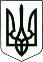  УКРАЇНА
          МОГИЛІВ-ПОДІЛЬСЬКА МІСЬКА РАДА
         ВІННИЦЬКОЇ ОБЛАСТІ    Р І Ш Е Н Н Я  №297Про Програму соціально-економічного розвитку міста Могилева-Подільського на 2017 рік	Керуючись ст.ст. 17, 18, 26 Закону України «Про місцеве самоврядування в Україні», Законом України «Про державне прогнозування та розроблення програм економічного і соціального розвитку України», Законом України «Про Державний бюджет України на 2016 рік», заслухавши інформацію начальника управління з питань економіки, інвестицій та євроінтеграції міської ради Глаголєвої О.І.,-                                           міська рада ВИРІШИЛА:1. Затвердити Програму соціально-економічного розвитку міста Могилева-Подільського на 2017 рік згідно з додатком.2. Управлінням, відділам міської ради, підприємствам усіх форм власності, керівникам бюджетних установ міста забезпечити виконання показників Програми соціально-економічного розвитку міста на 2017 рік.3. Фінансовому управлінню міської ради (Дейнега Н.Д.) фінансування даної Програми здійснювати в межах бюджетних призначень.4. Рішення 4 сесії міської ради 7 скликання від 10.12.2015р. №41«Про Програму соціально-економічного розвитку міста Могилева-Подільського на 2016 рік» зняти з контролю.5. Контроль за виконанням цього рішення покласти на секретаря міської ради, в.о. першого заступника міського голови Гоцуляка М.В. та постійну комісію з питань бюджету, економіки, промисловості та комунальної власності (Рижикова В.І.).Міський голова                                                       П. Бровко    Додаток                                                                                  до рішення 11 сесії міської ради 7 скликання від 15.12.2016 року № 297 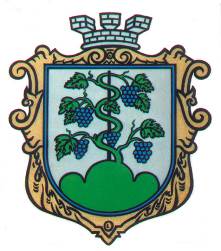 Програмасоціально - економічного розвиткуміста Могилева - Подільськогона 2017 рік2016 р.З М І С ТПрограми соціально-економічного розвитку міста Могилева-Подільського на 2017 рік                      ВСТУППрограму соціально-економічного розвитку міста Могилева-Подільського на 2017 рік розроблено відповідно до положень Закону України  «Про державне прогнозування та розроблення програм економічного і соціального розвитку України».Програма базується на головних цілях та завданнях, визначених Стратегією розвитку міста Могилева – Подільського на період до 2020 року, іншими законодавчими та нормативними актами з питань економічної та регіональної політики.В Програмі також враховані основні макроекономічні показники, закладені в Стратегії розвитку міста Могилева - Подільського на період до 2020 року. Основною метою розвитку міста у 2017 році є:- нарощення темпів економічного зростання господарського комплексу міста на основі його інвестиційно-інноваційної складової, підвищення конкурентоспроможності, подальшого розвитку малого та середнього підприємництва; - забезпечення високих темпів зростання реальних доходів населення, підвищення рівня зайнятості;- реалізація проектів з розвитку інфраструктури туризму та створення умов для поступового перетворення міста в привабливу територію для іноземних туристів та туристичної діяльності.Основними завданнями Програми є:- нарощення обсягів капітальних інвестицій, збільшення обсягів будівництва доступного житла; - створення привабливого інвестиційного клімату в місті, подальший розвиток підприємницької діяльності та активне включення його в процеси економічних перетворень, забезпечення надходжень до бюджетів усіх рівнів від суб’єктів малого та середнього підприємництва;- реалізація заходів, які випливають з угоди України про асоціацію з Євросоюзом;- завантаження існуючих виробничих потужностей, нарощення експортного потенціалу;-  збереження кількості діючих промислових підприємств міста та трудового потенціалу;- підвищення рівня заробітної плати працівникам, зайнятим у галузях економіки, недопущення заборгованості з виплати заробітної плати;- зменшення кількості об’єктів незавершеного будівництва шляхом їх добудови та перепрофілювання;- формування ефективної інфраструктури торговельного та побутового обслуговування населення; - покращення транспортного сполучення, розширення телекомунікаційних послуг, якості житлово-комунальних послуг;- забезпечення функціонування соціальної та гуманітарної сфери на рівні державних стандартів, подальший розвиток дошкільної, загальної, середньої та позашкільної освіти;- забезпечення зростання дохідної частини бюджету міста та підвищення ефективності використання бюджетних коштів;- впровадження заходів, спрямованих на запровадження енергозберігаючого обладнання, ефективне використання і зменшення споживання енергоносіїв в бюджетних установах міста.Основними цілями даної  Програми, які випливають з Стратегії  розвитку міста Могилева-Подільського на період до 2020 року, є:- захист території міста від надзвичайних ситуацій;- розвиток соціально-гуманітарної сфери;- економічний розвиток;- розвиток сфери природокористування, безпеки виробництва і     життєдіяльності людини;- розвиток громадянського суспільства.Програма містить основні показники економічного і соціального розвитку міста на 2017 рік, показники капітального будівництва та перелік інвестиційних проектів, які передбачається реалізувати за умови співфінансування з державного та місцевого бюджетів.Успішне виконання Програми забезпечить:зростання обсягів виробництва та реалізації продукції промисловості;підвищення ефективності діяльності суб’єктів господарської     діяльності;нарощення обсягів капітальних інвестицій, обсягів будівельних     робіт і введення житла в експлуатацію;збільшення обсягів прямих іноземних інвестицій; покращення ситуації на ринку праці, створення нових робочих місць;суттєве зростання номінальної середньомісячної заробітної плати     працівників практично у всіх галузях економіки міста;подальший розвиток малого підприємництва;покращення стану життєвого середовища для мешканців і гостей     міста;значне покращення стану навколишнього природного середовища.I. Оцінка соціально-економічного розвитку міста у 2016 році	Згідно статистичних даних за січень – червень 2016 року мало місце зменшення обсягу капітальних інвестицій та введеного в експлуатацію житла, збільшено обсяги будівельних робіт. 	Забезпечене виконання бюджету міста за січень-вересень 2016 року – на 108,7 %. Власні доходи виконано на 125,8 %, перевиконання становить 8761,5 тис. грн..	По місцевих податках і зборах виконання планових показників, затверджених міською радою на 9-ть місяців 2016 року, становить 130,8 %.Капітальні інвестиції становлять 58,68 % до в.п. минулого року.Обсяг будівельних робіт зріс на 56,4 %, а саме: за січень-червень 2016 року обсяги склали 2266 тис. грн..Не допущено значного падіння рівня заробітної плати працівників у галузях економіки міста; середньомісячна заробітна плата штатних працівників зросла на 38,11 %.Надходження платежів до місцевого бюджету від діяльності суб’єктів малого і середнього підприємництва у січні – вересні 2016 року (за даними ОДПІ) склали  4499,0 тис. грн., що становить 50,1 відсотка від загального обсягу.Від оренди нежитлових приміщень нерухомого майна, орендодавцем яких є управління економіки міської ради, за 9 місяців 2015 року фактично надійшло 106,9 тис. грн..Від приватизації об’єктів нерухомого майна комунальної власності до міського бюджету коштів на суму 1 млн. 964 тис. 964 грн..Працевлаштовано 480 чоловік.Виконання основних макропоказників Програми соціально-економічного розвитку міста Могилева-Подільськогоза  січень – вересень  2016 р.                                 Виконання місцевого бюджету.Всього бюджет міста виконано на 108,7 % (план 9-ть місяців 2016р. –                   154403,1 тис. грн.; факт - 167909,3 тис. грн.).Власні доходи виконано на 125,8 %; перевиконання становить - 8761,5 тис. грн. (план – 34020,0 тис. грн.; факт – 42781,5 тис. грн.). Порівняно з аналогічним періодом 2015 року збільшення по власним доходам становить  51,9 %, або 14623,6 тис. грн. (факт 9-ти місяців 2015 року – 28157,9 тис. грн.).  Податок на доходи фізичних осіб виконано на 125,3 %; перевиконання               становить 4743,5 тис. грн. (план – 18760,0 тис. грн.; факт – 23503,5 тис. грн.).                         Порівняно з аналогічним періодом минулого року збільшення становить  8859,9 тис. грн..По місцевих податках і зборах виконання планових показників, затверджених міською радою на 9-ть місяців 2016 року, становить 130,8 %. При плані 10050,9 тис. грн. фактичні надходження становлять 13149,8 тис. грн..Порівняно з аналогічним періодом 2015 року збільшення місцевих  податків і зборів становить 59,7 %, або 4917,2 тис. грн..          Плату за землю за 9-ть місяців 2016 року виконано на 129,2 %, або при плані 4350,0 тис. грн. фактично надійшло 5620,5 тис. грн.. Порівняно з  аналогічним періодом минулого року фактичні надходження збільшились на 1635,1 тис. грн. (факт 9-ти місяців 2015 року – 3985,4 тис. грн.). Значне збільшення надходжень відслідковується по платі за землю з                   юридичних осіб КБКД 18010500 та КБКД 18010600, а саме на 1395,3 тис. грн. за рахунок індексації землі в 2016 році. Єдиний податок за 9-ть місяців 2016 року виконано на 156,0 %, або  при плані 4000,0 тис. грн. фактично надійшло 6240,5 тис. грн.. Порівняно з  аналогічним періодом минулого року надходження збільшились на 71,4 %, або на 2599,9 тис. грн. за рахунок збільшення кількості осіб, які обрали  спрощену систему оподаткування та мінімальної заробітної плати.По платі за надання адміністративних послуг виконання плану за 9-ть  місяців 2016 року становить 151,1 %. При плані за 9-ть місяців 2016 року 1014,0 тис. грн. фактично надійшло 1532,1тис. грн..                                                Податкова діяльність.До Державного бюджету Могилів-Подільською ОДПІ за січень-вересень 2016 року фактично забезпечено 206564,2 тис. грн., або 135,2 %, та 218,5 %, або + 112010,3 тис. грн. ріст до відповідного періоду минулого року. З урахуванням відшкодування ПДВ в сумі 7584,2 тис. грн. фактично забезпечено 198980,0 тис. грн., або 130,2 % індикативних показників. Виконання індикативних показників доходів до державного бюджету забезпечено по всіх податках, зборах і обов’язкових платежах, що контролюються інспекцією.   В розрізі основних бюджетоутворюючих податків до Державного бюджету забезпечено:- ПДФО - при плані 43912,3 тис. грн. забезпечено 60502,3 тис. грн., або 137,8 % (155,7 %, або + 21638,2 тис. грн. ріст до відповідного періоду минулого року);- військовий збір - при плані 14924,7 тис. грн. забезпечено 21379,0 тис. грн., або 143,2 % (130,1 %, або + 4944,7 тис. грн. ріст до відповідного періоду минулого року);- податок на прибуток – при плані 10462,8 тис. грн. забезпечено 8866,4 тис. грн., або 84,7 % (111,4 %, або + 904,1 тис. грн. ріст до відповідного періоду минулого року);- ПДВ - при плані 74959,8 тис. грн. забезпечено 103026,5 тис. грн., або 137,4 % (410,2 %, або + 77908,6 тис. грн. ріст до відповідного періоду минулого року). З урахуванням відшкодування ПДВ в сумі 7584,2 тис. грн. фактично забезпечено ПДВ в сумі 95442,3 тис. грн., або 127,3 % до плану.         	До місцевих бюджетів Могилів-Подільською ОДПІ зібрано 315535,5 тис. грн., що становить 135,4 % (+ 82551,6 тис. грн.) індикативних показників доходів, та + 118905,2 тис. грн. до відповідного періоду 2015 року.                                            Пенсійне забезпечення.До бюджету управління за 9 місяців 2016 року надійшло 2016,86 тис. грн. власних надходжень при плані 1781,63 тис. грн., що склало 113,2 % планових показників.Загальна заборгованість до Могилів-Подільського об’єднаного управління Пенсійного фонду України Вінницької області по економічно-активних підприємствах станом на 01.10.2016р., в порівнянні з 01.01.2016 роком, зменшилась на 25,4 %, або на 139,9 тис. грн., і складає 410,8 тис. грн. у т.ч.:- по сплаті страхових внесків – 20,8 тис. грн.;- по відшкодуванню пільгової пенсії – 390,0 тис. грн., що на 139,9 тис. грн. менше, ніж на 01.01.2016 року.Заборгованість боржників, які підпадають під дію Закону України «Про відновлення платоспроможності боржника або визнання його банкрутом» станом на 01.10.2016р., в порівнянні з 01.01.2016р., збільшилась на 2653,8 тис. грн. і складає 3257,3 тис. грн., в т.ч.:- по страхових внесках – 493,6 тис. грн.;- по відшкодуванню пільгової пенсії – 2761,8 тис. грн.;- по регресних вимогах – 1,9 тис. грн..	Даний показник збільшився в зв’язку зміною місцезнаходження ПрАТ «Лугцентрокуз ім. С.С. Монятовського», який знаходився на обліку в м. Ірпені. Заборгованість даного підприємства складає 2653,8 тис. грн..	Найбільшим економічно-активним боржником управління по місту являється:	Могилів-Подільське об’єднане управління Пенсійного фонду України Вінницької області постійно приділяє значну увагу питанню погашення заборгованості до бюджету Фонду та вживає для цього всі можливі заходи.Управлінням складено графік погашення заборгованості з виплати та доставки пільгових пенсій з ПАТ «Могилів-Подільський завод газового устаткування та приладів». За 9 місяців 2016 року боржником сплачено 362,6 тис. грн.. У своїй роботі щодо зменшення боргу управління взяло участь у 8 засіданнях комісії «По забезпеченню своєчасності і повноти сплати податків та погашення заборгованості із заробітної плати, пенсій, стипендій та інших соціальних виплат», одним із питань на комісії було забезпечення своєчасності та повноти сплати внесків на загальнообов'язкове державне пенсійне страхування та погашення заборгованості до Пенсійного фонду. За результатами комісії було зобов'язано керівників підприємств вжити заходів щодо активізації роботи щодо вирішення комплексу питань, пов'язаних із погашенням заборгованості.Станом на 01.10.2016 року нараховується 26317 одержувачів пенсій та грошової допомоги, з них виплатна кількість пенсіонерів 26018 чол..В місті забезпечено стабільну виплату всіх пенсійних зобов’язань, а також докладається максимум зусиль для швидкого і повного перерахунку пенсійних виплат у зв’язку із змінами в законодавстві.Кількість працюючих пенсіонерів станом на 01.10.2016 року становить  2941 чол..      Протягом 9 місяців 2016 року відділом з питань призначення, перерахунку та виплати пенсій Могилів-Подільського об’єднаного управління Пенсійного фонду України Вінницької області призначено 697 пенсійних справ, проведено 956 перерахунків пенсій.В управлінні на обліку знаходяться 122 громадянина - вимушених переселенців з Донецької та Луганської областей. Протягом 9 місяців 2016 року отримано 7 заяв від громадян – переселенців.Середній розмір пенсії на 01.10.2016 року – 1433,47 грн..Економічна ефективність діяльності підприємств основного кола міста.Згідно даних підприємств фінансовий результат від звичайної діяльності до оподаткування по 6 підприємствах основного кола міста станом на 12.10.2016р. є негативним і складає - 3846,0 тис. грн.. 4 підприємства отримали збиток від своєї діяльності, 2 підприємства працюють під замовлення. Питома вага прибуткових і збиткових підприємств основного коламіста Могилева – Подільського за 9 місяців 2016 р.Причинами збиткової діяльності підприємств за 9 місяців 2016 року стали: підвищення цін на енергоносії, сировину і паливо-мастильні матеріали, імпорт аналогічної продукції, відсутність замовлень на готову продукцію.Інвестиційна діяльність.За 9 місяців 2016 року до міського бюджету від оренди нежитлових приміщень нерухомого майна, орендодавцем яких є управління економіки, інвестицій та євроінтеграції міської ради, фактично надійшло 106,9 тис. грн., а також коштів пайової участі – 10,8 тис. грн..Крім того, комунальними установами та структурними підрозділами міської ради з метою ефективного та раціонального використання приміщень, що перебувають на їх балансі, незадіяні площі надаються в оренду. В результаті чого на власні рахунки балансоутримувачів комунального майна надійшли кошти в розмірі: - управління освіти міської ради – 21,2 тис. грн.; - КУ «Могилів-Подільський міський Центр первинної медико-санітарної допомоги» - 87,3 тис. грн..         	Обсяг капітальних інвестицій по місту за січень-червень 2016 року становив 12860,0 тис. грн., на 1 особу - 412,6 тис. грн..       	Іноземні інвестиції. Загальний обсяг іноземних інвестицій за І півріччя 2016 р. становив 120,1 тис. дол. США. Грантова діяльність. У березні 2016 року подано на 13-ий обласний конкурс проектів розвитку територіальних громад 2 проекти:1) проект «Рак – це не вирок» - КУ «Могилів-Подільський міський Центр первинної медико-санітарної допомоги». Загальний бюджет проекту – 76,0 тис. грн., з них: з фонду конкурсу очікується – 48,64 тис. грн., Могилів-Подільська міська рада і партнери – 27,36 тис. грн.;2) проект «Центр здоров’я для всіх» - Управління освіти міської ради. Загальний бюджет проекту – 235,031 тис. грн., з них: з фонду конкурсу очікується – 70,0 тис. грн., Могилів-Подільська міська рада і партнери – 165,031 тис. грн..У квітні 2016р. на конкурсний відбір проектів, що можуть реалізуватися у 2017 році за рахунок коштів Державного фонду регіонального розвитку, Могилів-Подільською міською радою подано 2 проекти:- «Покращення надання медичної допомоги травматологічним хворим» з бюджетом 2147,615 тис. грн.;- «Покращення надання лікувального харчування стаціонарних хворих» з бюджетом 1251,114 тис. грн..В жовтні 2016 року проект «Ігровий майданчик на території КУ «Могилів-Подільська окружна лікарня інтенсивного лікування»», поданий Могилів-Подільським міським центром соціальних служб для сім’ї, дітей та молоді, визначений одним із переможців конкурсного відбору Британської Ради. Загальний бюджет проекту – 35,0 тис. грн..Проект «Центр здоров’я для всіх» (Управління освіти міської ради) визначений переможцем обласного конкурсного відбору проектів. Проект загальною вартістю 235,031 тис. грн. повністю реалізований. З обласного бюджету для реалізації проекту було виділено 70,0 тис. грн..Соціальний захист громадян-переселенців (Крим, АТО)        	Станом на 01.10.2016р. в управлінні праці зареєстрована 341 особа, які брали безпосередню участь в проведенні АТО, серед них: 7 інвалідів, 334 учасника бойових дій, а також 15 членів сімей загиблих. Всі категорії включені до Єдиного державного автоматизованого реєстру осіб, які мають право на пільги та відповідно до категорій користуються пільгами на оплату житлово-комунальних послуг. Працівниками управління проведено обстеження матеріально-побутових умов проживання кожного учасника АТО, визначені проблемні питання та шляхи їх вирішення.	9-ти громадянам міста, члени сімей яких загинули під час проведення АТО, присвоєно звання «Почесний громадянин міста Могилева-Подільського» та відповідно до рішень Могилів-Подільської міської ради всі мають право на 50 % звільнення від сплати за житлово-комунальні послуги за рахунок коштів місцевого бюджету. З початку року нараховано таких пільг на загальну суму 18,2 тис. грн..	Станом на 01.10.2016р. на обліку для забезпечення санаторно-курортним лікуванням перебуває 9 учасників АТО. Оздоровились в санаторно-курортних закладах 2 учасника АТО.	Направлення на проходження психологічної реабілітації надано 9 учасникам АТО.	Виплачена компенсація за пільговий проїзд із місцевого бюджету 14 сім’ям загиблих в АТО на суму 28,8 тис. грн..	На виконання заходів із соціальної та професійної адаптації учасників АТО укладено договір з ТОВ «Вінницький обласний автоучбовий комбінат». Здійснено підготовку 3 учасників АТО за професією «Водій автотранспортних засобів категорії «С»» на загальну суму 15900,0 грн..Вивчення потреб сімей учасників антитерористичної операції є одним з найважливіших завдань для центру соціальних служб для сім’ї, дітей та молоді.  З метою вивчення потреб сімей учасників АТО, проводяться  обстеження сімей військовослужбовців, які проходили військову службу в районах проведення антитерористичної операції, формується особова справа соціального паспорта на кожну сім’ю учасника АТО. Центром створена міська база учасників антитерористичної операції, мобілізованих та демобілізованих військовослужбовців, їх сімей та сімей загиблих учасників антитерористичної операції. Для надання якісних соціальних послуг, для комплексного вирішення питань соціального забезпечення і соціального захисту військовослужбовців, які законодавчо визначені для учасників АТО, МЦСССДМ налагоджена співпраця (укладені договори) із суб’єктами соціальної роботи:- військовим комісаріатом;- управлінням праці та соціального захисту населення міської ради;- військовою частиною;- КУ «МП МЦ ПМСД»;- центром зайнятості.                                                                                                                                                   Для надання психологічної допомоги, відповідно до наказу директора  міського центру соціальних служб для сім'ї, дітей та молоді від 09 серпня  2016 року № 37 «Про питання соціального забезпечення», затверджено графік надання психологічних послуг учасникам антитерористичної операції, а також демобілізованим, членам їхніх сімей. Прийом та надання послуг заплановано один раз на два тижні. Дана інформація розміщена в місцевій газеті «Краяни» та на офіційному веб -сайті Могилів –Подільської міської ради. За звітній період фахівцями центру вивчено потреби 344 сімей учасників антитерористичної операції із складанням «соціальних паспортів».                                                                                                            В результаті вивчення потреб сімей учасників АТО, виявлено потреби в отриманні:- психологічної допомоги - 26 осіб; - санаторно – курортному лікуванні – 321;- працевлаштуванні – 29 (11 поставлено на облік ЦЗ);- юридичної допомоги – 24; - забезпечення житлом – 109 (6 отримали житло);- забезпечення земельною ділянкою – 237 (перебувають на етапі оформлення документації, 33 отримали); - гуманітарної допомоги – 9 (отримали);- матеріальної допомоги – 343 (отримали); - отримання твердого палива – 13(отримали).   На виконання міської програми «Соціальний захист та соціальне забезпечення громадян», за сприянням центру 343 учасника АТО отримали матеріальну допомогу на суму 208 тис. грн..Відповідно до потреб учасників АТО та їх сімей, визначених у соціальних паспортах, фахівці центру надають допомогу в оформленні документів, консультують та інформують щодо соціальних пільг. За сприянням МЦСССДМ:- 18 учасників бойових дій поставлені на квартирний облік;- 311 учасник бойових дій, 7 інвалідів АТО та 15 членів сімей загиблих  отримали соціальні пільги передбачені ст. 12 Закону України «Про статус ветеранів війни, гарантії їх соціального захисту». Від міського голови 12 учасників бойових дій отримали  дров, 1 учасник бойових дій отримав 1 т вугілля.  Комплексне вирішення проблем сімей із дітьми військовослужбовців, які загинули в зоні АТО, є одним із пріоритетних напрямків роботи щодо підтримки сімей. На виконання рішення виконкому Могилів – Подільської міської ради 5 сімей загиблих в АТО перебували на квартирному обліку. На виконання Постанови КМУ від 20.05.15р. №348 «Про затвердження Порядку та умов надання субвенції з державного бюджету місцевим бюджетам на будівництво (придбання) житла для сімей загиблих військовослужбовців, які брали безпосередню участь в антитерористичній операції, а також для інвалідів І-ІІ групи з числа військовослужбовців, які брали участь у зазначеній операції, та потребують поліпшення житлових умов» для 5 сімей загиблих учасників АТО придбано житло Департаментом цивільного захисту Вінницької обласної державної адміністрації. 21 січня 2016 року, під патронатом міського голови П. Бровка, представник волонтерської групи  «Бойові бджілки» спільно із представниками МЦСССДМ відвідала сім’ї загиблих у зоні АТО. Волонтер привезла подарункові пакети сім’ям загиблих могилівчан від свого об’єднання і посилки для дітей від волонтерського руху Польщі. Українська діаспора в Польщі проводила до новорічних свят велику благодійну акцію, котра мала назву «Свята без тата». Небайдужі люди до волонтерських центрів приносили теплі речі, настільні ігри, канцтовари, грошову допомогу, продовольчі пакети. За підтримки центру пакунки із допомогою отримали усі сім’ї полеглих могилівчан. Також керівництво міста обговорило з представником волонтерської організації можливість відпочинку за кордоном дітей учасників АТО.Для розгляду соціальної підтримки учасників антитерористичної операції відбулися два засіданні Міжвідомчої ради з питань сім’ї, гендерної рівності, демографічного розвитку, запобігання насильству в сім’ї та протидії торгівлі людьми, на яких були обговорені результати відвідування родин та розглянуті потреби 50 сімей учасників АТО.Могилів – Подільським міським центром соціальних служб для сім’ї, дітей та молоді для учасників АТО розроблено інформаційний буклет «Як отримати допомогу в місцевих органах влади та самоврядування?». Даний буклет для розповсюдження наданий Могилів – Подільському військовому  комісаріату.Соціальний захист населення, яке постраждало внаслідок Чорнобильської катастрофи	На обліку в управлінні праці та соціального захисту населення міської  ради перебуває 141 особа, що мають статус громадян, які постраждали внаслідок Чорнобильської катастрофи та осіб, що мають право на пільги, передбачені Законом України «Про статус і соціальний захист громадян, які постраждали внаслідок Чорнобильської катастрофи».Використання коштів виділених з початку року на напрями програми «Соціальний захист громадян, які постраждали внаслідок Чорнобильської катастрофи» станом на 01.10.2016 року:1. «Доплата за роботу на радіоактивно забруднених територіях, збереження заробітної плати при переведенні на нижче оплачувану роботу та у зв’язку з відселенням, виплати підвищених стипендій та надання додаткової відпустки громадянам, які постраждали внаслідок аварій на ЧАЕС» - фактично виплачено за 9 місяців 2016 року – 6025,38 грн.;2. «Щомісячна грошова допомога у зв’язку з обмеженням споживання продуктів харчування місцевого виробництва та компенсації за пільгове забезпечення продуктами харчування громадян, які постраждали внаслідок Чорнобильської катастрофи» - фактично виплачено за 9 місяців 2016 р. – 200660,00 грн.;3. «Компенсація за шкоду заподіяну здоров’ю та допомоги на оздоровлення, у разі звільнення з роботи громадян, які постраждали внаслідок Чорнобильської катастрофи» - фактично виплачено за звітний період – 7540,00 грн.. 	Станом на 01.10.2016 року за бюджетною програмою «Пільги на медичне обслуговування громадян, які постраждали внаслідок Чорнобильської катастрофи» видано медикаментів на суму 7183,50 грн., надані послуги по безоплатному (пільговому) зубопротезуванню на суму 4010,53 грн..Державні допомоги та субсидії.Згідно Закону України «Про державну допомогу сім’ям з дітьми» (Постанова КМУ від 27.12.2001 р.№ 1751) призначено та виплачено:- допомогу у зв’язку з вагітністю і пологами. Сума призначеної допомоги – 241,8 тис. грн.. Кількість одержувачів – 133 чол.;- державну допомогу при народженні дитини. Сума призначеної допомоги – 12055,8 тис. грн.. Кількість одержувачів – 1016 чол.;- допомогу по догляду за дитиною до 3-х років. Сума призначеної допомоги - 169,60 тис. грн.. Кількість одержувачів - 110 чол.;- допомогу на дітей, які перебувають під опікою та піклуванням. Сума призначеної допомоги - 806,8 тис. грн.. Даний вид допомоги отримує 30 чол.;- допомогу одиноким матерям. Сума призначеної допомоги - 3101,30 тис. грн.. Кількість одержувачів -  264 чол.;- допомогу малозабезпеченій особі, яка проживає разом з інвалідом І чи ІІ групи внаслідок психічного розладу. Сума призначеної допомоги - 528,3 тис. грн.. Кількість одержувачів – 34 особи;- державну допомогу дітям, батьки яких ухиляються від сплати аліментів. Сума призначеної допомоги 362,5 тис. грн.. Кількість одержувачів - 61 чол.;- допомога інвалідам з дитинства та дітям-інвалідам. Сума призначеної допомоги - 4558,5 тис. грн..  Кількість інвалідів з дитинства та дітей інвалідів –362 чол.1) чисельність дітей-інвалідів підгрупи А- 19 осіб;2) чисельність дітей-інвалідів підгрупи А віком до 6 років, на яких законні представники отримують надбавку на догляд у підвищеному розмірі – 4 особи;3) чисельність дітей-інвалідів підгрупи А від 6 до 18 років, на яких законні представники отримують надбавку на догляд у підвищеному розмірі - 15 осіб.- державну соціальну допомогу особам, які не мають права на пенсію. Сума призначеної допомоги складає 811,3 тис. грн.. Кількість одержувачів – 77 осіб.       	Відповідно до Постанови КМУ від 26.04.2002 року № 565 «Про затвердження Положення про прийомну сім’ю» нараховано для виплати грошового забезпечення батькам-вихователям і прийомним батькам 674,8 тис. грн., кількість одержувачів – 7 чол., кількість дітей, на яких нарахована допомога - 22 чол..З початку року відповідно до Постанови КМУ від 29.04.2004 року №558 «Про затвердження порядку призначення та виплати компенсації фізичним особам, які надають соціальні послуги», що фінансується за рахунок коштів місцевого бюджету було призначено та виплачено  компенсацію 116 чол. на загальну суму 165,9 тис. грн..		Станом на 01.10.2016 року кількість призначених субсидій на житлово- комунальні послуги становить 7221. З метою забезпечення контролю над цільовим використання державних коштів, державними соціальними інспекторами управління праці та соціального захисту населення Могилів – Подільської міської ради було здійснено наступне.Проведено 867 перевірок матеріально – побутових умов громадян міста та складено відповідні акти обстеження з метою встановлення їх права на призначення різних видів допомог, а саме:	                                                                                                                                               - 3 обстеження умов проживання осіб, які перебувають під піклуванням;	- 6 обстежень щодо підтвердження права на отримання допомоги по догляду за інвалідом І чи ІІ групи внаслідок психічного розладу;- 52 обстеження компенсацiї фiзичним особам, якi надають соцiальнi послуги;                   - 32 обстеження щомісячної компенсаційної виплати непрацюючим особам, які здійснюють догляд за інвалідом І групи, або за особою, яка досягла 80-річного віку;- 354 обстеження з метою підтвердження права заявників на призначення житлової субсидії на відшкодування житлово-комунальних послуг;                                                                                                  - 420 обстежень з метою підтвердження права заявників на призначення допомоги різних видів. З них: 48 сімей, які перемістились з тимчасово окупованої території України та районів проведення АТО, 17 обстежень сімей для отримання пільг. Для перевірки достовірності та повноти інформації про доходи, які використовувалися при призначенні житлових субсидій та соціальних допомог, зроблено відповідні запити до:                          - державної податкової інспекції - 5 запитів на 1767 осіб (компенсації фізичним особам, допомоги по догляду за інвалідом І чи ІІ групи внаслідок психічного розладу, допомоги малозабезпеченим сім’ям, допомоги одиноким матерям, тимчасової державної допомоги дітям, батьки яких ухиляються від сплати аліментів, та житлової субсидії). Також з початку року було надіслано 26 електронних запитів до ДФС по контролю доходів;		             - Могилів-Подільського ТСЦ 0543 - 10 запитів на 4326 осіб;                                                                                           - установ - 64 запити, організацій – 41 запит та сільських рад про підтвердження факту проживання громадян – 84 запити.	          Завдяки базі єдиного Державного реєстру речових прав на нерухоме майно та Реєстру прав власності на нерухоме майно з початку року було перевірено біля 6300 особових справ, з них 13950 осіб.         	Перевірено 4912 справ на встановлення достовірності інформації всіх видів допомог. Виявлено 203 справи з випадками неповної або недостовірної інформації, наданої громадянами, для призначення всіх видів допомог та житлової субсидії. По 141 справі здійснено припинення виплати на суму 144647,21 тис. грн. та проведено відповідні перерахунки на суму 73272,91 тис. грн.. Також проведено донарахування на суму 2550,74 тис. грн.. В інших випадках виплата вчасно припинена або не призначена.                                                                                                                                                                         Протягом 9 місяців 2016 року через недостовірні дані повернено до бюджету всіх видів допомог на суму 17542,32 тис. грн. за попередні роки та повернення за звітний період на суму 11516,21 тис. грн., залишок коштів в процесі повернення.Проведено 3 перевірки достовірності інформації про доходи на підприємствах, організаціях та установах міста. З них було знайдено 1 порушення установою на суму повернення коштів до бюджету в розмірі 1903,89 грн..Головним державним соціальним інспектором було прийнято участь в засіданні «круглого столу» на тему «Порядок призначення та перерахунку житлових субсидій. Взаємодія роботи управління з представниками ОСББ». 	З метою реалізації права малозабезпечених верств населення на державну підтримку проводиться роз’яснювальна робота із населенням, постійно надаються консультації та рекомендації з питань призначення всіх видів допомог.				           Заробітна плата, заборгованість тамоніторинг рівня заробітної платиСтаном на 01.10.2016 року заборгованості по заробітній платі на економічно активних підприємствах немає.Дотримання законодавства в частині оплати праці, реалізації заходів щодо погашення заборгованості із виплати заробітної плати та її недопущення в подальшому розглядається на засіданнях тимчасової комісії з питань погашення заборгованості із заробітної плати, пенсій, стипендій та інших соціальних виплат. Завдяки вжитим заходам та проведеній роботі заборгованість в місті ліквідовано повністю.Середня заробітна плата станом на 01.10.2016 р. становить 3577,32 грн..Фонд оплати праці штатних працівників у галузях економіки міста станом на 01.10.2016р. складає 14842,30 тис. грн.. Чисельність штатних працівників підприємств та установ міста за 9 місяців становила 4149 особи.	З початку року здійснено 94 перевірки. Проведеними обстеженнями на підприємствах міста виявлено 25 працівників без оформлення трудових відносин. За результатами обстежень всього зареєстровано 25 трудових договорів.Ринок праці.Ринок праці міста Могилева-Подільського за 9 місяців 2016 року характеризується незначним збільшенням кількості незайнятих громадян, які  звернулися за соціальними послугами до міськрайцентру зайнятості, проти  2015 року. Чисельність незайнятого населення, яке перебувало на обліку в центрі зайнятості у 2016 році склала 1593 чол., що складає 103,3 % від кількості громадян, які перебували на обліку в 2015 році (1542 чол.). Чисельність зареєстрованого населення у 2016 році збільшилась і склала 891 чоловік проти 878 чоловік у 2015 році, що складає 101,5 %. Станом на 01.10.2016 року на обліку перебуває 683 чоловіка, в тому числі 519 чол.  безробітних.За звітний період працевлаштовано 480 чол.. Рівень працевлаштування незайнятого населення відносно його загальної чисельності на обліку в службі зайнятості склав 30,1 %.За сприянням служби зайнятості 94 особи проходили професійне навчання, 145 осіб направлено на громадські та інші тимчасові роботи. Різними активними формами сприяння зайнятості населення охоплено 719 чол. або 45,1 % від зареєстрованих на ринку праці.	Станом на 01.10.2016 року виконання завдань, передбачених програмою зайнятості населення на період до 2017 року, у 2016 році складає:1) з працевлаштування  67,6 % (480 чол. – завдання на рік 710 чол.), в тому числі - шляхом одноразової виплати допомоги по безробіттю для зайняття підприємницькою діяльністю 14,3  % (2 чол. – завдання 14 чол.);2) з професійного навчання  61,8 %  (94 чол. – завдання на рік 152 чол.);3) з направлення на громадські та інші роботи тимчасового характеру  72,5 % (145 чол. – завдання на рік 200 чол.).Легалізація зайнятості і заробітної плати.За 9 місяців 2016 року обстежено 862 суб'єкта підприємницької діяльності у сфері роздрібної торгівлі/послуг на наявність торговельних патентів, свідоцтв про сплату єдиного податку та трудових угод з найманими працівниками. Проведеними обстеженнями на торговельних об’єктах міста виявлено 55 порушень (відсутність документів для здійснення підприємницької діяльності). На порушників складено адмінпротоколи. Загальна сума накладених штрафів – 3451,0 грн..Проведена робота в певній мірі сприяла тому, що у січні – вересні  2016р. у Могилів-Подільській ОДПІ зареєстровано 590 нових трудових угод та 71 додаткову угоду з переходом на 100 % заробітну плату, укладених роботодавцями з найманими працівниками, тим самим їх залучено до оподаткування.Розвиток промислового комплексу міста.У січні-вересні 2016 року з 8 промислових підприємств діяло 6, з них 3 – машинобудівної та приладобудівної галузей, 2 - з виробництва харчових продуктів та 1 підприємство в галузі легкої промисловості. ПАТ «Могилів-Подільська швейна фабрика «Аліса»» виробничу діяльність не здійснювало, МКП «Теплоенергетик» здійснювало діяльність відповідно до опалювального сезону.У галузі машинобудування обсяги виробництва продукції у січні-вересні 2016р. склали 39473,1 тис. грн., що складає 190,8 % до рівня в.п. 2015 року. Приріст обсягів продукції складає 90,8 %.За січень-вересень 2016 року обсяги виробництва ПАТ «Могилів - Подільський машинобудівний завод» склали 38803,1 тис. грн., що складає 201,1 % до рівня відповідного періоду минулого року, відповідно приріст обсягів продукції + 101,1 %.В ПАТ «Могилів-Подільський завод газового устаткування і приладів»  обсяги виробництва продукції склали 484,2 тис. грн. – що складає 48,6 % до рівня в.п. 2015 року. Спад обсягів продукції – - 51,4 %.МПП «Овіс» у січні-вересні вироблено продукції на 185,9 тис. грн., що становить 46,54 % до в.п. минулого року.У галузі харчової промисловості обсяги виробництва продукції за 2016 рік становлять 33637,0 тис. грн. – що складає 83,61 % до рівня в. п. 2015 року. Спад обсягів продукції – - 16,39 %.У галузі легкої промисловості у січні-вересні 2016р. діяло тільки ТОВ «Інтертекст» - вироблено продукції на 2292,6 тис. грн. (30,87 % до в.п. 2015 року).Промисловими підприємствами основного кола міста у січні-вересні 2016 р. вироблено продукції на 84857,8 тис. грн. (у діючих цінах), що складає 111,28 % до рівня в.п. 2015 року. Приріст обсягів продукції з початку року + 11,28 %.У звітному періоді підприємствами основного кола реалізовано продукції на суму 85659,8 тис. грн. (у в.п. 2015р – 72340,4 тис. грн., або 118,4 %).Зовнішньо-економічна діяльність.Обсяг експорту продукції підприємствами міста за січень-квітень 2016р. (за даними держстатистики) склав 726,1 тис. дол. США – 931,7 % до рівня минулого року. Обсяг імпорту продукції в економіку міста – 812,4 тис. дол. США, що становить 106,2 % до в.п. 2015 року. Сальдо –  - 86,3. Транспорт.За січень-серпень 2016 року перевезено вантажів автомобільним транспортом – 28,5 тис. т, що становить 108,4 % порівняно з 2015 роком.Вантажооборот січень-серпень 2016р. – 9,7 млн. т. км. – 119,1 % у порівнянні з 2015 роком.Перевезено пасажирів за січень-серпень 2016 року – 1489,9 тис. – 92,9 % у порівнянні з 2015 роком.Пасажирооборот – 20,6 млн. пас. км – 82,1 % до відповідного періоду минулого року.Пасажирооборот: юридичні особи - 13957,3 тис. пас. км, фізичні особи - 6649,8. Перевезено тис. пасажирів: юридичні особи - 421,8, фізичні - 1068,1.Залізнична станція.За 9 місяців 2016 року навантажено 15086 тонн на 224 вагон і вивантажено 195 залізничних вагонів. Станцією відправлено 31500 пасажирів на суму 8 922 801,0 грн.. Відправлено 188 потягів (5357 вагонів) вантажних потягів, прийнято 213 потягів (6371 вагон).Мале підприємництво.За 9 місяців 2016 року у місті зареєстровано 7 нових малих підприємств та 152 фізичні особи-підприємця. Припинили господарську діяльність 144 фізичних осіб-підприємців та 1 юридична особа.     	За даними Могилів-Подільської ОДПІ у 3 кварталі 2016 року у місті діяло 120 малих підприємств, 6 середніх підприємств та 2950 фізичних осіб-підприємців. Працюючих на малих підприємствах 498 осіб, середніх – 485, у фізичних осіб-підприємців – 1211.Надходження платежів до місцевого бюджету від діяльності суб’єктів малого і середнього підприємництва за 9 місяців 2016 року склали 4499,0 тис. грн., що становить 50,1 % від загального обсягу надходжень, а до бюджетів всіх рівнів 7790,8 тис. грн., або 23,5 % від загального обсягу.В Могилів-Подільській ОДПІ працює громадська приймальня, де здійснюється прийом громадян посадовими особами Могилів-подільської ОДПІ.Могилів - Подільським відділом адміністративно-дозвільних процедур міської ради надаються наступні адмінпослуги:- реєстрація нерухомого майна;- реєстрація юридичних, фізичних – осіб підприємців;- реєстрація / зняття з реєстрації громадян;- звернення громадян;- депутатські звернення;-  запити на інформацію.У місті достатньо розвинута інфраструктура підтримки малого підприємництва: працюють 5 відділень комерційних банків та 1 кредитна спілка, якими успішно проводиться кредитування різних видів підприємницької діяльності. Для страхування діяльності пропонують свої послуги 8 відділень страхових компаній.Велику роль в підготовці підприємницьких кадрів відіграє міськрайонний центр зайнятості населення. Спеціалістами центру постійно проводять навчання серед безробітних щодо залучення їх до підприємницької діяльності. За 9 місяців 2016 року було проведено 11 навчальних семінари, в яких взяло участь 55 осіб.В місті налічується 12 навчальних закладів: 5 дошкільних, 5 загальноосвітніх та 2 позашкільних навчальних заклади (Будинок школярів та ДЮСШ).Під час підготовки навчальних закладів до нового 2016-2017 навчального року за рахунок коштів державного та місцевого бюджетів:- завершено будівництво котельні і газопроводу СЗШ № 1 (900 тис. грн.);- замінено підлогу в спортивному залі гімназії (130 тис. грн.);- проведено газопровід до котельні в гімназії (460 тис. грн.):- замінено 2 котли в котельні НВК № 3 (60 тис. грн.);- проведено ремонт даху в НВК № 3 (40 тис. грн.);- завершено будівництво спортивного залу в НВК № 4 (3 млн. грн.);- замінено вікна у спортивному залі НВК № 5 (60 тис. грн.);- замінено 25 вікон в НВК № 5 (230 тис. грн.);- замінено огорожу в НВК № 5 (30 тис. грн.);- покладено плитку і асфальт на подвір’ї ДЮСШ (200 тис. грн.).Дошкільна Освіта.Станом на 01 жовтня 2016 в місті перебуває на обліку 1967 дітей віком від народження до 6 років.Функціонує 5 дошкільних навчальних закладів: - ДНЗ № 1 «Сонечко» (ясла-садок) по вулиці Грецька, 19;- ДНЗ № 2 «Золотий ключик» (ясла-садок) по проспекту Незалежності, 281;- ДНЗ № 4 «Джерельце» (ясла-садок) по вулиці гетьмана Сагайдачного, 3;- ДНЗ № 5 «Гармонія» (ясла-садок) по вулиці Ставиській, 67;- ДНЗ № 6 «Берізка» (ясла-садок) по вулиці Покровській, 18.Чотири ДНЗ розміщені в типових приміщеннях, а ДНЗ № 4 – в пристосованих 4-х корпусах. Всі заклади забезпечені проточною холодною і гарячою водою. Харчоблоки обладнані необхідним холодильним та технологічним обладнанням, новими електроплитами на 100%. У чотирьох ДНЗ водяне опалення на газу (у одному - централізоване, а у двох – індивідуальне). Корпуси ДНЗ № 4 опалюються: один на електроенергії індивідуально, один на газу індивідуально, один має пічне опалення.У кожному закладі функціонують медичні кабінети, ізолятори, сольова кімната (ДНЗ №1), які забезпечені лікарськими засобами та виробами медичного призначення на 100%. Всі ДНЗ з 2011 року працюють в 5-денному режимі з 9 годинним перебуванням дітей.Дошкільною освітою охоплено 100 % дітей п’ятирічного віку. При підготовці до 2016-2017 навчального року за батьківські кошти встановлено нову альтанку у ДНЗ № 6, замінено електропроводку у 4-х групах ДНЗ № 5, замінено сантехнічне обладнання у ДНЗ № 2, № 6, постелено новий лінолеум у трьох кімнатах ДНЗ № 2, капітально відремонтовано туалетні кімнати в ДНЗ № 6, одна в ДНЗ № 1, кабінет медичної сестри в ДНЗ № 2.Протягом року замінено:- 9 дверних блоків у ДНЗ № 2, № 5;- 28 віконних блоків у ДНЗ № 5, № 2, № 6;- 126 освітлювальних приладів у ДНЗ № 2, № 5, № 1.Протягом року придбано:- 2 стінки у ДНЗ № 2;- 55 видів нестандартного обладнання у всіх ДНЗ;- 167 комплектів білизни в ДНЗ № 1, 2, 5;- морозильну камеру в ДНЗ № 5.Навчальний процес оснащено:- 1 ноутбуком у ДНЗ № 4;- комп’ютерами у ДНЗ № 2, № 5.На ремонтні роботи у всіх ДНЗ залучено благодійних внесків на суму 415,0 тис. грн..                     Загальноосвітні навчальні заклади.В місті функціонує 5 загальноосвітніх навчальних закладів: - СЗШ І-ІІІ ступенів №1 по вул. Олени Пчілки, 11;- гімназія по вул. Ринковій, 32;- НВК: СЗШ І-ІІІ ступенів № 3 – гімназія по просп. Незалежності, 110;- НВК: ЗШ І-ІІІ ступенів № 4 – ліцей по вул. Київській, 36/2;- СЗШ І-ІІІ ступенів № 5 по вул. Полтавській, 25.Три ЗНЗ розміщені в типових приміщеннях, а два – в пристосованих. Всі заклади забезпечені проточною холодною і гарячою водою. Їдальні обладнані необхідним холодильним та технологічним обладнанням, електроплитами. У всіх ЗНЗ водяне опалення на газу (у трьох централізоване, а у двох – індивідуальне). Функціонує 30 внутрішніх вбиралень.У 2015-2016 н. р. в 134 класах навчається 3450 учнів.Третій рік у ЗНЗ міста відсутнє двозмінне навчання.Керівниками ЗНЗ протягом року було залучено майже 1 млн. грн. благодійних внесків на проведення капітальних та поточних робіт, на придбання та заміну меблів, оргтехніки, засобів навчання:- проведено євроремонт класних кімнат в гімназії (2), НВК № 3 (3), НВК № 4 (2);- проведено євроремонт 3 рекреацій в НВК № 5;- проведено капітальний ремонт туалету для дівчаток в НВК № 3;- проведено капітальний ремонт медичного кабінету в НВК № 4;- проведено заміну покриття підлоги в кабінетах гімназії, НВК № 4;- проведено благоустрій подвір’я в гімназії, НВК № 4, НВК № 5;- замінено 49 віконних блоків;- замінено 8 дверних блоків;- замінено 67 освітлювальних приладів у всіх закладах;- придбано 8 стінок;- придбано 90 комплектів (1 стіл / 2 стільці) для учнів;- придбано 10 дошок;- придбано 12 телевізорів;- придбано 3 комп’ютери;- придбано 53 стенди; - оформлено 12 кабінетів.Позашкільна освіта.У цьому році докорінно змінилась матеріальна база позашкільних закладів. Під патронатом міського голови Бровка П.П. проведена реконструкція другого корпусу ДЮСШ. Облаштовано 3 нових туалети, 3 душові кімнати (на 2 душа кожна), 4 роздягалки для дітей, проведено ремонт даху, ремонт фасаду.Охорона здоров’я.КУ «Могилів-Подільський міський Центр первинної медико-санітарної допомоги»В структуру Центру входять 3 амбулаторії загальної практики сімейної медицини та денний стаціонар на 23 ліжка. Жителів міста обслуговує 19 лікарів, з них 13 лікарів загальної практики сімейної медицини, 3 лікаря-терапевта та 3 лікаря-педіатра.В міському Центрі ПМСД виконуються цільові програми з питань охорони здоров’я:- міська цільова соціальна програма протидії захворюванню на туберкульоз на 2012-2016 роки;- міська програма «Майбутнє Вінниччини в збережені здоров’я громадян по місту Могилеву-Подільському на 2016-2020 роки»;- міська програма «Профілактика та лікування артеріальної гіпертензії в м. Могилеві-Подільському на 2015-2016 роки».Рішенням 49 сесії Могилів-Подільської міської ради 6 скликання № 1148 від 19.02.2015р. оновлена і затверджена міська Програма «Заохочувальні «місцеві стимули» для медичних працівників КУ «Могилів-Подільський МЦ ПМСД» на 2015-2020рр.». Міський Центр забезпечений медичним обладнанням на 68%. Є потреба в портативному автоматичному дефібриляторі, вагах дитячих електронних.На сьогоднішній день парк автотранспорту застарілий, потрібні транспортні засоби в кількості 3 штук.Установа потребує ремонту покрівлі будівлі та обладнання території дощовою каналізацією.	КУ «Могилів-Подільська окружна лікарня інтенсивного лікування».В Могилів-Подільській ОЛІЛ надається амбулаторна медична допомога міським жителям фахівцями 27 спеціальностей в консультативно-діагностичній поліклініці і стаціонарна медична допомога (225 цілодобових ліжок).	Зусилля медичних працівників були зосереджені на забезпеченні міських жителів медичною допомогою належної якості в повному обсязі, виконання вимог діючих медичних програм, поліпшення матеріально-технічної бази.	Протягом 9 місяців 2016р. проведений ремонт хірургічного відділення № 1, патологоанатомічного відділення. Забезпечено безперешкодний доступ осіб з обмеженими фізичними можливостями до будівель ОЛІЛ.	Міськими жителями виконано 98398 відвідувань в консультативно-діагностичну поліклініку, проведено 1119 амбулаторних операцій.	Стаціонарно проліковано 7161 хворий, прийнято 543 пологів.Середні терміни лікування зменшились на 0,3 дня і становлять 7,7 днів. Виконано 1159 оперативних втручань. Широко використовуються стаціонарозамінні форми надання медичної допомоги.  На 20 ліжках денного стаціонару проліковано 1083 хворих, у 58,4 % це особи працездатного віку.	На виконання міської Програми «Майбутнє Вінниччини в збереженні здоров’я громадян по м. Могилів-Подільському на 2016-2020 роки» забезпечені заходи по збереженню репродуктивного здоров’я, вагітні у 98% своєчасно беруться на облік, пологи проводяться згідно сучасних вимог, у 91% є партнерськими, забезпечено сумісне перебування матері і дитини, не було випадків материнської смертності. Зареєстровано 2 випадки мертвонароджуваності і 1 випадок ранньої неонатальної смертності.Показник перинатальної смертності - 5,4%, захворюваність новонароджених складає 99,4 %, що на 11,25 % менше проти 9 місяців 2015р.. Функціонує «Школа відповідального батьківства», проводиться санітарно-освітня робота з питань попередження небажаної вагітності.	Значна увага приділяється стандартизації медичної допомоги, забезпечений контроль виконання уніфікованих клінічних протоколів за різними нозологіями та патологічними станами, що забезпечує впровадження нових технологій, заснованих на принципах доказової медицини. Успішно застосовується тромболітична терапія у хворих з гострим інфарктом міокарда на догоспітальному та госпітальному етапі. 	З метою своєчасного діагностування цукрового діабету проводяться лабораторні обстеження. Хворі на цукровий діабет забезпечені інсулінами.	За 9 місяців 2016р. зменшилась захворюваність туберкульозом і становить 14,3 на 100 тис. населення. Не реєструвався дитячий туберкульоз. 	Налагоджений тісний взаємозв’язок з МЦ ПМСД в плані обміну інформацією щодо пролікованих стаціонарно і проконсультованих амбулаторно пацієнтів, проведені ФГ та цитологічні обстеження, народжених в пологовому стаціонарі.	Основні проблеми:Першочерговим для ОЛІЛ є придбання сучасної медичної апаратури, що дасть можливість діагностувати і лікувати захворювання згідно сучасних вимог.Необхідно придбати фетальний монітор для перинатального центру, інсуфлятор для лапароскопічної стійки, пульсоксиметри, сучасну наркозну і слідкуючу апаратуру.У зв’язку з погіршенням епідситуації по грипу і ГРВІ необхідно додаткові кошти для закупівлі вакцин для проведення щеплень проти грипу для груп ризику, створення додаткового запасу лікарських та дезінфікуючих засобів, виробів медичного призначення та паливно-мастильних матеріалів для санітарного транспорту. Основним проблемним питанням на сьогоднішній день для нашого закладу залишається відсутність власної котельні. Так, у зв’язку із отриманням послуг з теплопостачанням централізовано від МКП «Теплоенергетик» за ціною 1105,31 грн. за 1 Гкал видатки на рік в кошторисі закладу за даним напрямком складають 3711,4 тис. грн., що становить 14,1 % від загальної суми бюджету. Будівництво власної котельні дасть змогу скоротити дані видатки більш, ніж у 4 рази, та вартість її будівництва, прогнозовано, окупилася б максимум за два опалювальних сезони, що дало би змогу раціональніше використовувати бюджетні кошти, направляючи зекономлені кошти на покращення медикаментозного забезпечення хворих, придбання сучасного медичного обладнання.Розвиток туристично-рекреаційної сфери, збереження культурної спадщини та сприяння розвитку культури і мистецтва.Заклад культури клубного типу - Будинок народної творчостіБудинком народної творчості за 9 місяців 2016 року проведено 9 заходів просвітницького спрямування: виставки, майстер-класи, масові заходи, творчі зустрічі. Із них: 5 виставок, 4 масових заходи, які відвідали 670 чоловік, з них 390 дорослих, 280 дітей. Експонувались твори 26 авторів, з них 8 дорослих, 18 дітей. Представники Будинку народної творчості взяли участь у 2-ох обласних заходах, 1-му всеукраїнському та 1-му міжнародному.При БНТ діє 9 творчих об’єднань та клубних формувань, серед них: дитяча зразкова студія дизайну та прикладного мистецтва «Дивосвіт», народний хор ветеранів війни та праці «Надвечір’я», чоловічий вокальний гурт, літературне об’єднання «Веселка Дністрова», творче об’єднання «Барви Поділля», об’єднання вишивальниць «Мальва», краєзнавці, прихильники  здорового способу життя. Фонди громадського музею «Українська витинанка» поповнилися на 6 одиниць і всього складають 1114 од., фонди БНТ поповнилися на 2 одиниці і складають 545 од.. Ведеться робота по створенню буклетів про проведені виставки і свята.Охорона і збереження культурної спадщиниПротягом 9 місяців 2016 року у напрямку збереження об’єктів культурної спадщини було організовано обстеження пам’яток архітектури, історії та монументального мистецтва на території міста з метою виявлення таких, які потребують упорядкування та проведення часткових ремонтних робіт. Складено орієнтовний перелік робіт, щодо упорядкування нерухомих пам’яток.Проведено впорядкування території охоронної зони пам’яток історії та монументального мистецтва, зокрема, пам’ятників періоду Другої Світової  війни. В місті Могилеві-Подільському станом на 01.10.2016р. зареєстровано 80 нерухомих пам’яток культурної спадщини. З них 65 пам’яток архітектури та містобудування, 12 пам’яток історії та 3 монументального мистецтва. 7 пам’яток історії, встановлених на території міста з 2006 року, не внесені в реєстр.Сфера туризмуПродовжується співпраця закладів культури та туристичної агенції «Спадщина», «Турист», які використовують в розробці маршрутів місцеві пам’ятки культурної спадщини на території міста Могилева-Подільського.За звітний період послугами туристичного агентства «Спадщина» скористалось 1350 туристів. З них – 715 дітей.Туристам пропонується 40 туристичних маршрутів.Активні види туризму пропонує міський спортивно-туристичний клуб «Еверест». До них входять:- прогулянка до лісу з використанням туристичного спорядження;- екстрім-подорож по околицям міста;- прогулянка по околицям міста з відвідуванням пам’ятних місць і ДОТ-112;- прогулянка з відвідуванням ДОТ-112 та археологічної пам’ятки «Городище»;- прогулянка на велосипедах до лісу;- сплав по річці Південний Буг (1 категорія складності).Працівниками краєзнавчого музею пропонувались екскурсії містом по маршрутам, які відображають історію, етнографію, природні і народногосподарські особливості нашого краю, його культурні і духовні надбання. Краєзнавчим музеєм розроблено новий туристичний маршрут по р. Дністер під назвою «Історія формування Подільського каньйону». Для прийому та обслуговування туристів у місті є 31 діючий заклад ресторанного господарства на 1927 посадкових місць, обладнаних та оформлених у сучасному стилі. Станом на 01.10.2016 р. в місті функціонують 6 готелів різних форм власності на 53 номери, в них 120 місць. В цілому місто забезпечене об’єктами готельного господарства.Могилів-Подільський парк культури та відпочинку ім. Л.УкраїнкиПрацівниками МКП «Парк культури та відпочинку ім. Лесі Українки» за звітний період проведено наступну роботу:- висаджено дерев - 76 шт.;- насаджено кущів - 43 шт.; - проведено вапнування стовбурів дерев - 72 шт.;- вапнування бордюрів; - відремонтовано та приведено в належний стан 15 од. лавок для відпочинку. та бювет питної води, 8 урн для сміття, 5 освітлювальних ліхтарів для тротуарних доріжок;- зачищено території від сміття 5,44 гектарів території парку.Екологічні проблеми.У місті поетапно реалізується «Місцевий план дій з охорони навколишнього природного середовища по місту Могилеву-Подільському на 2013-2018 роки», прийнятий міською радою 08.10.2013 року.	Обсяги викидів забруднюючих речовин та діоксину вуглецю в атмосферне повітря становлять: - обсяги викидів усього – 1473,5 т, у тому числі стаціонарними джерелами – 427,9 т, пересувними джерелами – 1045,6 т; - обсяги викидів діоксинів вуглецю усього – 18,4 т, у тому числі стаціонарними джерелами – 6,3 т, пересувними джерелами – 12,1 т.	Утворено відходів – 5337,2 т. Утилізовано – 2,8 т.	Стан водних ресурсів за основними показниками протягом останніх років залишається задовільним: радіологічна обстановка благополучна, кисневий режим задовільний, мінералізація і жорсткість води оптимальна. Гідрохімічні аналізи поверхневих вод в річці Дністер вказують на забруднення вод міста в основному органічними сполуками. Однією з причин цього є незадовільний стан прибережних захисних смуг, засмічених і захаращених побутовими та будівельними відходами.Проводиться перерахунок кошторисної документації проекту з реконструкції очисних каналізаційних споруд міста. Орієнтовна вартість 40,0 млн. грн.. Необхідність у реалізації даного проекту викликана значним фізичним зносом міських очисних споруд каналізації (95 відсотків) та застосуванням застарілої технології очистки каналізаційних стоків, що призводить до скиду недоочищених стоків і забруднення вод р. Дністер. Проект пройшов комплексну державну експертизу і пропонований до реалізації у наступному році.     Поряд з очевидними позитивними результатами у соціально-економічному розвитку, у місті залишилась ще значна кількість невирішених проблем, викликаних відсутністю глибоких економічних реформ:- у промисловості не приділяється належної уваги розробці інвестиційних проектів з освоєння виробництва нової конкурентоспроможної, експортної продукції, запровадження енергозберігаючих технологій та менш енергоємного обладнання;- недостатнє фінансування цільових галузевих програм;- відсутність інноваційно-активних підприємств;- значною залишається кількість збиткових підприємств;- низький рівень оплати праці штатних працівників у галузях економіки міста порівняно з іншими містами обласного значення; - брак коштів, значне зростання цін на будівельні матеріали та вартості будівельно-монтажних робіт, брак інвестицій та державного пільгового кредитування призвели до припинення багатоповерхового житлового будівництва, що ускладнює вирішення питання забезпечення  населення житлом;- недосконалість структури зайнятості населення – дисбаланс між попитом та пропозиціями на ринку праці, значним залишається рівень безробіття, досить високою є тіньова зайнятість;- не відкоригований Генеральний план розвитку, не встановлені межі міста та не виконане розмежування земель державної та комунальної власності.ІІ. ЦІЛІ І ПРІОРИТЕТИ ПРОГРАМИ на 2017 рік.Головною метою розвитку міста у 2017 році залишається підвищення якості життя населення шляхом реалізації стратегічного курсу на досягнення містом економічного та соціального самодостатку.ПРІОРИТЕТИ:В сфері захисту територіальної цілісності містаПріоритет. Облаштування об’єктів підвищеної небезпеки автоматизованими системами раннього виявлення надзвичайних ситуацій та оповіщення людей у разі їх виникнення відповідно до чинного законодавства.В соціально-гуманітарній сферіПріоритет 1. Гарантований соціальний захист та пенсійне забезпечення населення міста, в тому числі тимчасово розселених громадян-вимушених переселенців з Донецької і Луганської областей, АР Крим та м. Севастополя.Пріоритет  2. Соціальна підтримка та пенсійне забезпечення, відповідно до чинного законодавства, сімей військовослужбовців, які приймали участь в АТО на Сході країни, сімей військовослужбовців, що загинули під час проведення АТО на Сході України.Пріоритет 3. Подолання дитячої безпритульності і бездоглядності, запобігання сирітству, створення умов для всебічного розвитку та виховання дітей, покращення якості життя дітей соціально вразливих груп.Пріоритет 4.  Забезпечення високих стандартів навчання, активізація співпраці у сфері освіти і науки.Пріоритет   5. Дооснащення газових котелень котлами на альтернативних видах палива у загальноосвітніх навчальних закладах.Пріоритет  6. Створення сучасних навчальних програм та подальше покращення матеріально-технічної бази навчальних закладів.Пріоритет 7. Зниження смертності хворих міста від серцево-судинної патології шляхом реалізації субпроекту Світового банку «Складова розвитку системи охорони здоров’я Вінницької області, яка направлена на покращення медичної допомоги хворим із серцево-судинною патологією».Пріоритет 8. Організація повноцінної системи допомоги паліативним пацієнтам та покрокова оптимізація діяльності стаціонарного сектору.Пріоритет 9. Сприяння повній, продуктивній зайнятості населення.Пріоритет 10. Збереження культурної спадщини та сприяння розвитку культури і мистецтва.Пріоритет 11. Розвиток туристичної галузі.Пріоритет 12. Сприяння розвитку вітчизняного книговидання та книгорозповсюдження.Пріоритет 13. Реалізація заходів з розвитку фізичної культури та спорту. Пріоритет 14. Реалізація програм доступного житла в місті.Пріоритет 15. Створення сприятливих умов для розвитку і самореалізації української молоді, формування патріота і громадянина.Пріоритет 16. Забезпечення міжнародного молодіжного співробітництва.                                                   В економічній сферіПріоритет 1. Розвиток промислового комплексу міста з метою насичення ринку конкурентоспроможними промисловими товарами. Залучення інвестицій в розвиток промислових підприємств. Створення нових робочих місць.Пріоритет 2. Впровадження ресурсо- та енергозберігаючих технологій в системі життєзабезпечення міста.Пріоритет 3. Подальше формування позитивного інвестиційного іміджу міста. Популяризація інвестиційного порталу Вінниччини через соціальні мережі та офіційні веб-портали європейських партнерів.Пріоритет 4. Здійснення структурних перетворень в сфері торгівлі та послуг, направлених на підвищення якості обслуговування.Пріоритет 5. Дерегуляція та покращення регуляторного середовища – як мотивація для подальшого розвитку малого та середнього бізнесу.Пріоритет 6.  Продовження політики стабільності та прозорості на засадах, визначених Бюджетним кодексом України, розширення податкової бази, посилення платіжної дисципліни щодо виконання податкових зобов’язань.Пріоритет 7.  Розвиток інфраструктури міста та житлово-комунального господарства.Пріоритет 8. Подальший розвиток міжрегіонального, міжнародного та транскордонного співробітництва.Пріоритет 9. Посилення боротьби з тіньовою зайнятістю.В сфері природокористування, безпеки виробництваі життєдіяльності людиниПріоритет 1. Забезпечення екологічної безпеки та використання рекреаційного потенціалу міста. Пріоритет 2. Реалізація державної політики у сфері захисту населення і території міста від можливих надзвичайних ситуацій. Приведення у належний технічний стан бомбосховищ.Пріоритет 3. Реалізація державної політики у сфері безпеки виробництва та охорони праці.Пріоритет 4. Забезпечення земельними ділянками військовослужбовців, які беруть учать у антитерористичній операції на Сході України.В  сфері розвитку громадянського суспільстваПріоритет 1. Забезпечення підвищення якості управління, прозорості, відкритості діяльності Могилів-Подільської міської ради, подальший розвиток свободи слова і думки.Пріоритет 2. Реалізація державної молодіжної політики та підтримка сім’ї, як основи суспільства.Пріоритет 3. Зміцнення законності і правопорядку, належне забезпечення конституційних прав та інтересів громадян і держави, створення якісно нової схеми організації роботи судів. Посилення боротьби з корупцією.Пріоритет 4. Залучення територіальної громади до розробки програм з комплексного розвитку міста, які реалізуються за рахунок коштів, які не заборонені чинним законодавством.ІIІ. ШЛЯХИ РОЗВ’ЯЗАННЯ ГОЛОВНИХ ПРОБЛЕМ ТАДОСЯГНЕННЯ ПОСТАВЛЕНИХ ЦІЛЕЙДосягнення поставленої мети у 2017 році буде здійснюватись через реалізацію цілей, визначених Стратегією розвитку міста Могилева – Подільського на період до 2020 року.Критерії досягнення головної мети:Зростання ефективності економічної діяльності підприємств основного кола і досягнення ними позитивного фінансового результату; зменшення кількості збиткових підприємств; зростання надходжень до бюджетів усіх рівнів.Покращення умов життєдіяльності людини – збільшення обсягів роздрібного товарообороту підприємств торгівлі та ресторанного господарства.Розвиток основних галузей економіки на підставі її інноваційно-інвестиційних складових, приріст обсягів продукції на діючих підприємствах промисловості, освоєння нових видів техніки. Поліпшення інвестиційного клімату – зростання обсягу інвестицій, зокрема, в житлове будівництво.Реалізація проектів з питань соціально-економічного розвитку міста за рахунок коштів державного та місцевого бюджетів.Зростання ділової активності суб’єктів підприємницької діяльності – збільшення кількості малих підприємств, питомої ваги малих підприємств в обсягах реалізації продукції та послуг, кількості фізичних осіб-підприємців, зростання обсягу надходжень платежів до місцевого бюджету від діяльності малого підприємництва.В сфері захисту територіальної цілісності містаПріоритет. Облаштування об’єктів підвищеної небезпеки автоматизованими системами раннього виявлення надзвичайних ситуацій та оповіщення людей у разі їх виникнення відповідно до чинного законодавства.Шляхи досягнення:- контроль в реальному вимірі часу відповідність поточних (граничних)   значень параметрів щодо відповідності проектним режимам технологічного   процесу на потенційно-небезпечних об’єктах та джерел природних   надзвичайних ситуацій;- автоматично і оперативно інформувати працівників, відповідальних за   функціонування технологічного обладнання, щодо фактів досягнення до   критичних та критичних значень параметрів, які контролюють;- автоматично і оперативно інформувати посадових осіб, які відповідають за   стан техногенної безпеки на потенційно-небезпечних об’єктах, щодо фактів   досягнення критичних значень параметрів, які контролюють;- автоматично контролювати канали зв’язку та стан електроживлення.Очікувані результати:- забезпечення оперативного реагування відповідних служб підприємства,   державних установ, органів місцевого самоврядування та оповіщення людей   при загрозі виникнення або при виникненні надзвичайних ситуацій;- своєчасне виявлення на підприємствах, установах, організаціях загрози   виникнення надзвичайних ситуацій, здійснення оповіщення персоналу та   населення, яке потрапляє в зону можливого ураження;- доведення сигналів і повідомлень про досягнення докритичних (критичних)   значень параметрів технологічного процесу або повітря робочої зони до   працюючого персоналу цеху, виробничої дільниці, складу, посадових осіб,   відповідальних за стан техногенної безпеки потенційно небезпечного   об’єкту безпосередньо з системи раннього виявлення надзвичайних   ситуацій та оповіщення.В соціально-гуманітарній сферіПріоритет 1. Гарантований соціальний захист та пенсійне забезпечення населення міста, в тому числі тимчасово розселених громадян-вимушених переселенців з Донецької і Луганської областей, АР Крим та м. Севастополя.Шляхи досягнення: - реалізація в повному обсязі державної політики у сфері соціального    захисту, виконання державних програм соціального захисту населення;- фінансова підтримка малозабезпечених родин, які опинилися у скрутному   становищі;- забезпечення осіб з обмеженими фізичними можливостями   спецавтотранспортом, засобами пересування, технічними засобами   реабілітації та протезно-ортопедичними виробами;- забезпечення гарантованого соціального захисту та пенсійного   забезпечення населення міста, в тому числі тимчасово розселених громадян-  вимушених переселенців з Донецької і Луганської областей, АР Крим та м.   Севастополя;- соціальний захист громадян, які постраждали внаслідок Чорнобильської   катастрофи;- забезпечення санаторно-курортним лікуванням й оздоровленням осіб   пільгової категорії;- соціальний захист бездомних громадян та осіб, звільнених з місць   позбавлення волі;- виплата матеріальної допомоги військовослужбовцям звільненим з   військової строкової  служби;- надання одноразової матеріальної допомоги найбільш вразливим верствам   населення;- забезпечення роботи з укладення на підприємствах усіх форм власності    колективних договорів, а також надання консультацій щодо внесення    відповідних змін до вже діючих колективних договорів щодо договірного    регулювання оплати праці, охорони праці;- сприяння подальшому підвищенню заробітної плати, недопущення     нарахування її у розмірах нижчих, ніж законодавчо встановлені мінімальні   гарантії, накопичення заборгованості з її виплати;- продовження наповнення бази даних про інвалідів, які отримують   направлення на навчання, дані програм реабілітації інвалідів, видачі засобів   реабілітації та направлень на забезпечення протезно-ортопедичними   виробами;- забезпечення в повному обсязі надання пільг за рахунок субвенції з   державного бюджету;- активне роз’яснення діючих законодавчих актів та надання кваліфікованих   консультацій громадянам з питань соціальних пріоритетів в засобах масової   інформації та на ВЕБ-сайті міської ради в мережі Інтернет;- забезпечення належного соціального захисту незайнятого населення і     безробітних шляхом надання соціальних послуг, передбачених Законом    України «Про загальнообов’язкове державне соціальне страхування на   випадок безробіття»; - покращення роботи з виявлення одиноких пристарілих та непрацездатних   громадян, надання їм відповідних соціальних послуг, грошової та   натуральної допомоги;- забезпечення, згідно календарних графіків, фінансування пенсійних виплат   пенсіонерам міста, в тому числі тимчасово розселеним громадянам —   вимушеним переселенцям з Донецької і Луганської областей;- забезпечення проведення перерахунків пенсій відповідно до чинних   законодавчих актів України пенсіонерів міста, в тому числі тимчасово   розселених громадян — вимушених переселенців з Донецької і Луганської   областей.Очікувані результати:- зростання народжуваності дітей і зниження смертності серед мешканців    міста;- покращення стану забезпеченості інвалідів засобами реабілітації (палицями,   милицями, візками, тощо);- суттєве зростання розміру та забезпечення своєчасної виплати заробітної   плати, повне погашення існуючої заборгованості;- максимальне покриття системою субсидіювання на відшкодування витрат    житлово-комунальних послуг жителям міста;- поетапне збільшення розмірів та забезпечення своєчасної виплати пенсій   усім категоріям пенсіонерів;- соціальний захист військовослужбовців, звільнених з військової строкової    служби;- ефективне та цільове використання бюджетних коштів, передбачених на   виплату допомоги сім'ям з дітьми, інвалідам з дитинства, дітям-інвалідам,    малозабезпеченим сім'ям, іншим категоріям пільговиків;- своєчасна та в повному обсязі виплата пенсій та допомог пенсіонерам міста,    в тому числі тимчасово розселених громадян — вимушених переселенців з    Донецької і Луганської областей,- вдосконалення якості надання послуг громадянам, в тому числі тимчасово   розселеним громадянам - вимушеним переселенцям з Донецької і   Луганської областей.Пріоритет  2. Соціальна підтримка та пенсійне забезпечення, відповідно до чинного законодавства, сімей військовослужбовців, які приймали участь в АТО на Сході країни, сімей військовослужбовців, що загинули під час проведення АТО на Сході України.Шляхи досягнення:- соціальна підтримка сімей військовослужбовців, що загинули під час   проведення АТО на сході України, забезпечення надання їм пільг,   передбачених Указами Президента України, постановами Кабінету   Міністрів України та іншими чинними законодавчими актами;- соціальний захист учасників антитерористичної операції та членів їх сімей;- поліпшення житлових умов військовослужбовців, сімей загиблих   військовослужбовців, а також інвалідів 1 та 2 групи, які брали участь в   антитерористичній операції;- організація професійної підготовки, перепідготовки і підвищення   кваліфікації учасників АТО;- забезпечення санаторно-курортним лікуванням й оздоровленням учасників   АТО.Очікувані результати:- гарантована соціальна підтримка сімей військовослужбовців, що загинули   під час проведення АТО на сході України, забезпечення надання їм пільг та   виплат допомог, передбачених Указами Президента України, постановами   Кабінету Міністрів України та іншими чинними законодавчими актами;- соціальний захист учасників антитерористичної операції.Пріоритет 3. Подолання дитячої безпритульності і бездоглядності, запобігання сирітству, створення умов для всебічного розвитку та виховання дітей, покращення якості життя дітей соціально вразливих груп.  Шляхи досягнення:- сприяння розвитку та підтримці сімейних форм влаштування дітей-сиріт та   дітей, позбавлених батьківського піклування, шляхом пошуку та підборів   кандидатів у прийомні батьки, батьки-вихователі та направлення їх на   навчання, підготовки кандидатів в опікуни та піклувальники за   направленням служб у справах дітей;- соціальний супровід дітей у прийомних сім’ях та дитячих будинках   сімейного типу, постійний моніторинг стану житлових умов та   обслуговування дітей-сиріт та дітей, позбавлених батьківського піклування,   надання їм відповідної психологічної та матеріальної допомоги;- проведення профілактичної роботи зі звільненими та умовно засудженими   особами, неповнолітніми та членами їх родин;- виявлення, облік та відпрацювання неблагополучних сімей, особливо тих,   де батьки зловживають алкогольними напоями, або вживають наркотики і   не забезпечують нормальних умов для харчування і розвитку дітей;- забезпечення ефективного функціонування Консультативного пункту при   жіночій консультації, здійснення соціального супроводу матерів, особливо   неповнолітніх, які мають намір відмовитись від новонародженого    немовляти;- проведення інформаційно-роз’яснювальної роботи, відеолекторіїв для    вагітних жінок, покращення матеріально-технічної бази Консультативного   пункту та поширення соціальної реклами, спрямованої на зміцнення   інституту сім’ї, пропагування здорового способу життя, поширення засад   усвідомленого батьківства;- впровадження нових, більш ефективних, апробованих форм роботи з   неповнолітніми матерями;- посилення роботи з сім’ями, дітьми та молоддю, які перебувають у   складних життєвих обставинах та потребують сторонньої допомоги,   шляхом їх виявлення, обліку та вивчення потреб, планування та визначення   методів допомоги, надання соціальних послуг, забезпечення за необхідності   соціального супроводу;- сприяння забезпеченню своєчасних виплат дітям-сиротам та дітям,   позбавлених батьківського піклування, які навчаються у вищих навчальних   закладах міста, іменними стипендіями від обласної державної адміністрації;- вдосконалення роботи, спрямованої на всебічний розвиток та виховання   дітей-інвалідів у формі проведення міських фестивалів творчості і талантів   для дітей з функціональними обмеженнями, надання соціальних послуг, а     також, при потребі, соціального супроводу;- вивчення потреб сімей учасників антитерористичної операції у соціальних    послугах та надання соціальної підтримки таким сім’ям;- впровадження соціальної роботи з одержувачами допомоги при народженні   дитини / державної допомоги на дітей одиноким матерям;- належне фінансування заходів для організаційної роботи, спрямованої на   вдосконалення сімейних форм виховання: усиновлення, опіка, збільшення   кількості прийомних сімей та дитячих будинків сімейного типу, зменшення   кількості неблагополучних сімей, покращення умов життя дітей;- виявлення і попередження намагань втягнення неповнолітніх у     протиправну, злочинну діяльність, насилля в сім’ї;- удосконалення механізму раннього виявлення неблагополучних сімей, в   яких є діти, надавати їм всебічну допомогу у вирішенні нагальних проблем,    підвищення відповідальності батьків або осіб, які їх замінюють, за належне   виховання дітей;- продовження роботи з запровадження нових форм сімейного виховання    дітей-сиріт та дітей, позбавлених батьківського піклування.  Очікувані результати:- вдосконалення форм сімейного виховання: усиновлення, опікунства,     збільшення кількості прийомних сімей та дитячих будинків сімейного типу;- покращення діяльності закладів соціально-психологічної реабілітації для   дітей та молоді з фізичними вадами;- створення належних умов для дітей та забезпечення ефективної діяльності    Могилів-Подільського відділення Вінницького центру соціальної   реабілітації  дітей-інвалідів «Промінь» Мінсоцполітики України;- зменшення кількості неблагополучних сімей, покращення умов життя дітей;- покращення правового захисту дітей від злочинних зазіхань та   недопущення втягнення їх у протиправну діяльність;- здійснення контролю за цільовим використанням допомоги при народженні   дитини і створення належних умов для повноцінного утримання та   виховання дітей;- надання якісних соціальних послуг, для комплексного вирішення питань   соціального забезпечення і соціального захисту військовослужбовців, які   законодавчо визначені для учасників антитерористичної операції.Пріоритет 4.  Забезпечення високих стандартів навчання, активізація співпраці у сфері освіти і науки.Шляхи досягнення:- забезпечення 100 % охоплення дітей шкільною освітою 6-18 років;- забезпечення 100 % охоплення дошкільною освітою дітей 5-ти річного віку;- забезпечення високих стандартів в організації навчання та виховання дітей   та підлітків; - участь у фестивалях, конкурсах учнівських та педагогічних творчих   колективів; - підвищення освітнього та кваліфікаційного рівня педагогічних працівників;- реалізація заходів національно-патріотичного виховання.Очікувані результати:- поліпшення організації навчально-виховного процесу в навчальних   закладах;- організація роботи щодо виявлення, підтримки обдарованої молоді; - виховування національно-свідомої особистості школяра;- підвищення фахової майстерності педагогічних працівників.Пріоритет  5. Дооснащення газових котелень котлами на альтернативних видах палива у загальноосвітніх навчальних закладах.Шляхи досягнення:- виготовлення проектно-кошторисної документації на котельні з   альтернативним видом палива в міських навчальних закладах;- перехід на альтернативні види палива в котельнях.Очікувані результати:- заощадження фінансових ресурсів для вирішення інших питань, що   стосуються навчально-виховного процесу;- створення для учнів ЗНЗ та вихованців ПНЗ здорового середовища.Пріоритет  6. Створення сучасних навчальних програм та подальше покращення матеріально-технічної бази навчальних закладів.Шляхи досягнення:- організація міжнародного екскурсійного відпочинку дітей та молоді міста   віком від 9 до 17 років;- матеріально-технічне переоснащення навчальних кабінетів сучасними ІКТ;- переведення котелень в підпорядкування управління освіти, переведення їх   на індивідуальне опалення, проведення інших заходів з енергозбереження;- будівництво басейну в гімназії.Очікувані результати:- поліпшення організації навчально-виховного процесу в навчальних   закладах;- зміцнення матеріально - технічної бази загальноосвітніх навчальних   закладів, дошкільних та позашкільних навчальних закладів;Пріоритет 7. Зниження смертності хворих міста від серцево-судинної патології шляхом реалізації субпроекту Світового банку «Складова розвитку системи охорони здоров’я Вінницької області, яка направлена на покращення медичної допомоги хворим із серцево-судинною патологією».Шляхи досягнення:- збільшити фінансування для придбання витратних матеріалів для надання   як невідкладної допомоги пацієнтам з гострим коронарним синдромом, так і   хворим, яким показано планове інтервенційне втручання;- забезпечення закладів охорони здоров’я міста медичним обладнанням та   апаратурою відповідно до табелю оснащення;- активізація санітарно-освітньої роботи по профілактиці серцево-судинних   захворювань та пропаганді здорового способу життя.Очікувані результати:- покращення забезпечення лікарськими засобами;- підвищення тривалості життя хворих на серцево-судинну патологію.Пріоритет 8. Організація повноцінної системи допомоги паліативним пацієнтам та покрокова оптимізація діяльності стаціонарного сектору.Шляхи досягнення:- забезпечення неухильного дотримання стандартів діагностики, лікування та   реабілітації паліативних хворих;- забезпечення необхідними знеболюючими препаратами при наданні   паліативної допомоги;- реалізація завдань, які випливають із затвердженої 19.07.16р. рішенням  9   сесії міської ради 7 скликання № 208 «Про затвердження міської програми    «Майбутнє Вінниччини в збережені здоров’я громадян по м. Могилеву-  Подільському на 2016-2020 роки»;- лікування та профілактика серцево-судинних та судинно-мозкових   захворювань;- покращення матеріально-технічної закладів охорони здоров’я міста, в т.ч.   придбання сучасної медичної апаратури та обладнання, оновлення   застарілого автопарку;- тісна співпраця між рівнями надання медичної допомоги;- забезпечення розвитку інформатизації, комп’ютеризації закладів охорони   здоров’я;- покращення якості надання медичної допомоги населенню;- впровадження медичних стандартів (уніфікованих клінічних протоколів) на   принципах доказової медицини;- реалізація системи оцінки діяльності закладу охорони здоров’я за   критеріями доступності та своєчасності надання медичної допомоги.Очікувані результати:- збільшення доступності сучасних медичних технологій, медичної допомоги   різним категоріям населення;- подальше впровадження медичних стандартів на принципах доказової   медицини; - зміцнення матеріальної технічної бази, дооснащення структурних   підрозділів медичною апаратурою, оновлення автопарку;- реконструкція харчоблоку в КУ «Могилів-Подільській ОЛІЛ»;- реконструкція хірургічного блоку № 2 в КУ «Могилів-Подільській ОЛІЛ»;- впровадження інформаційно-телекомунікаційних технологій;- знизити рівень первинного виходу на інвалідність шляхом запобігання   ускладненням неінфекційних захворювань серед населення на 3 %;- стабілізувати та досягти тенденції до зниження смертності від хронічних   неінфекційних захворювань на 0,5 %;- знизити смертність немовлят на 5%;- досягти охоплення базовою вакцинацією дитячого населення від 70 % до     90 %.Пріоритет 9. Сприяння повній, продуктивній зайнятості населення.Шляхи досягнення:- координація зусиль органів виконавчої влади, які пов'язані з розробленням   та виконанням заходів регулювання ринку праці;- оцінка стану ринку праці міста та прогнозних параметрів трудового   потенціалу, обсягів зайнятості, створення нових робочих місць та   зменшення рівня безробіття;- забезпечення професійної підготовки, перепідготовки та підвищення   кваліфікації безробітних, які перебувають на обліку в службі зайнятості;- розширення можливостей для підвищення конкурентоспроможності   громадян віком старше 45 років;- організація громадських та інших робіт тимчасового характеру;- надання інформаційно-консультативної та матеріальної підтримки   безробітним для започаткування власної справи;- проведення моніторингу стану забезпечення кадрами промислового   комплексу міста (у тому числі через аналіз вакансій, наданих   роботодавцями до служби зайнятості), надання відповідної інформації   органам освіти для коригування, за необхідності, обсягів і напрямів   підготовки робочої сили за державним замовленням та за замовленням   роботодавців.Очікувані результати:- сприяти у працевлаштуванні 715 громадянам, у тому числі: 1) шляхом виплати роботодавцям компенсації фактичних витрат по сплаті      єдиного соціального внеску за 13 найманих працівників на новостворені робочі місця; 2) шляхом виплати одноразової допомоги по безробіттю для організації підприємницької діяльності 3 особам;- залучити до участі у громадських та інших роботах тимчасового характеру    200 громадян;- забезпечити проходження професійної підготовки, перепідготовки та   підвищення кваліфікації не менше ніж 153 осіб.Пріоритет 10. Збереження культурної спадщини та сприяння розвитку культури і мистецтва.Шляхи досягнення:- поповнення бібліотечних фондів новою літературою;- зміцнення матеріально-технічної бази закладів культури міста;- участь у конкурсах на одержання грантових коштів;- створення в бібліотеках міста інтернет-центрів;- проведення реекспозиції краєзнавчого музею;- придбання костюмів для творчих колективів;- паспортизація пам’яток історії, архітектури, монументального мистецтва;- виготовлення рекламних проспектів, буклетів, каталогів, путівників про   історичні пам’ятки міста та про краєзнавчий музей;- забезпечення музею відповідною обліковою документацією;- встановлення огорожі на території будинку народної творчості;- проведення капітального та поточного ремонту закладів культури;- облаштування фондосховища краєзнавчого музею відповідним   обладнанням;- підключення пожежної сигналізації у краєзнавчому музеї.Очікувані результати:- проведення додаткових виставок у будинку народної творчості за заявками   авторів;- участь будинку народної творчості в обласних та Всеукраїнських виставках   (Різдвяні, Великодні, тематичні тощо);- збільшення кількості відвідувачів закладів культури;- участь учнів та творчих колективів школи у міжнародних, всеукраїнських,   обласних, регіональних та міських конкурсах та фестивалях;- здійснення електронної паспортизації та оформлення охоронних договорів   по об’єктах культурної спадщини національного та місцевого значення;- ремонт та реставрація пам’яток архітектури, містобудування, історії та   монументального мистецтва.Пріоритет 11. Розвиток туристичної галузі.Шляхи досягнення:- забезпечення виконання місцевого плану дій з розвитку туристичної галузі   міста;- сприяння розвитку туризму на основі мережі туристичних маршрутів,   продовження розробки нових туристичних маршрутів за вимогами та   потребами туристичного попиту, організація подорожей вихідного дня та по   Вінниччині;- розповсюдження інформації про місцевий туристичний продукт, в т.ч. через   мережу центрів туристичної інформації, інтернет-ресурси;- розроблення комплексних заходів туристично-екскурсійного   обслуговування дітей, молоді з урахуванням вікових особливостей;- випуск друкованої рекламно-інформаційної та сувенірної продукції,   музейних путівників, фотоальбомів, пересувних виставок з популяризації    туристичного бренду міста;- продовження роботи з розробки та подачі інвестиційних проектів в галузі   розвитку культурно - туристичної сфери.Очікувані результати:- покращення туристичної привабливості міста;- збільшення кількості внутрішніх та іноземних туристів.Пріоритет 12. Сприяння розвитку вітчизняного книговидання та книгорозповсюдження.Пріоритет 13. Реалізація заходів з розвитку фізичної культури та спорту. Шляхи досягнення:- залучення широких верств населення до масового спорту, популяризації   здорового способу життя та фізичної реабілітації;- підтримки та розвитку олімпійського, неолімпійського руху;- відродження системи фізичної підготовки допризовної молоді;- розвиток нетрадиційних для міста видів спорту;- покращення фінансування за рахунок різноманітних джерел для підготовки   спортсменів для участі у спортивних заходах та виступів на різноманітних   всеукраїнських, обласних та місцевих змаганнях;- поступового оновлення спортивної матеріально-технічної бази закладів   фізичної культури і спорту, зокрема, дитячо-юнацьких спортивних шкіл та   загальноосвітніх навчальних закладів;- будівництво споруд спортивного призначення або реконструкція та   модернізація діючих, в тому числі багатофункціональних майданчиків і   тренажерних містечок, для загальної фізичної підготовки;- регулярне проведення різноманітних заходів серед дітей, молоді та   ветеранських команд,  роботи із залучення молоді до занять спортом;- більш активна і результативна інформаційна політика в засобах масової   інформації щодо проведення масових спортивних заходів, здорового   способу життя серед дітей, підлітків та молоді;- удосконалення системи відзначення та заохочення спортсменів, тренерів,   ветеранів фізичної культури і спорту.Очікувані результати:- збільшення мережі спортивних закладів; - будівництво майданчика зі штучним покриттям розміром 42 х  для    розвитку ігрових видів спорту у м. Могилеві – Подільському по просп.   Незалежності, 106;- будівництво майданчика із 15 тренажерів для загальної фізичної підготовки    у м. Могилеві – Подільському по просп. Незалежності;- будівництво дитячого ігрового майданчика;- будівництво універсального майданчика для розвитку ігрових видів спорту;- покращення фінансування і зміцнення матеріально – технічної бази   спортивних закладів;- підготовка спортсменів – переможців та призерів різноманітних   всеукраїнських, обласних та місцевих змагань.Пріоритет 14. Реалізація програм доступного житла в місті.Шляхи досягнення:- створення житлового фонду соціального призначення;- надання інформації на офіційному веб-сайті міської ради щодо ведення     обліку мешканців міста, які потребують поліпшення житлових умов,     будівництва об’єктів житла та розподілу побудованих квартир серед   мешканців міста;- створення передумов для початку будівництва багатоповерхових житлових   будинків;- продовжити проведення роз’яснювальної роботи з мешканцями міста щодо   створення об’єднань співвласників багатоквартирних будинків;- проведення капітального ремонту житлового фонду.Очікувані результати:- покращення забезпечення житлом населення;- збільшення обсягів житлового будівництва із залученням коштів фізичних і   юридичних осіб;- значне збільшення кількості об’єднань співвласників багатоквартирних   житлових будинків і націй основі значне покращення благоустрою   прибудинкових територій, стану інженерних мереж будинків.Пріоритет 15. Створення сприятливих умов для розвитку і самореалізації української молоді, формування патріота і громадянина.Шляхи досягнення:- розміщення на офіційному веб-сайті міської ради інформаційних матеріалів   патріотичного змісту;- організація міських заходів патріотичного напрямку із залученням молоді   міста;- сприяння у проведенні в місті молодіжних акцій;- сприяння творчому та інтелектуальному розвитку молоді;- сприяння міжнародному молодіжному обміну між містами-побратимами;- інтеграція молоді до світової та європейської молодіжної спільноти.Очікувані результати:- формування у молоді міста почуття патріотизму, любові до свого народу,   його історії, культурних та історичних цінностей;- виховання громадянських почуттів і свідомості, поваги до Конституції та   інших законів України, соціальної активності і відповідальності за доручені   державні та громадські справи;- виховання у молоді міста патріотичних почуттів і свідомості громадян   України;- розширення можливостей для підвищення кваліфікації та стажування   талановитої молоді за кордоном за рахунок фінансової підтримки   спеціальних міжнародних програм.Пріоритет 16. Забезпечення міжнародного молодіжного співробітництва.Шляхи досягнення:- участь у міжнародних, молодіжних проектах і програмах;- сприяння співпраці українських молодіжних громадських організацій з   молодіжними громадськими організаціями іноземних держав;- організація заходів, спрямованих на здійснення інформаційного обміну, що   стосується соціальних заходів, проектів, можливих програм міжнародної     співпраці;- організація дозвілля учнівської молоді міста за кордоном. Очікувані результати:- можливість налагодження молодіжної співпраці на міжнародному рівні;- формування міжкультурної комунікації учнівської молоді засобами    міжнародного співробітництва;- виховання громадянина, котрий має неупереджений погляд на світ,   усвідомлює наявність культурних відмінностей у різних народів і   толерантно ставиться до них;- обмін інформацією між українською молоддю та молоддю інших країн;- розвиток молодіжної міжкультурної комунікації в Європі й Україні,   визначений повагою до національних відмінностей, створенням спільної   системи цінностей, готовністю до взаємодії та ініціювання контактів, в   основі яких інновації та досягнення інших культур;- розширення гуманітарних зв’язків українських школярів з молоддю інших    держав.В економічній сферіПріоритет 1. Розвиток промислового комплексу міста з метою насичення ринку конкурентоспроможними промисловими товарами. Залучення інвестицій в розвиток промислових підприємств. Створення нових робочих місШляхи досягнення:- сприяння структурній перебудові в галузях промислового виробництва   шляхом розробки та реалізації в місті інвестиційних проектів з створення   нових та модернізації діючих виробничих потужностей, організації   виробництва будівельних матеріалів;- напрацювання на підприємствах усіх форм власності інвестиційних   проектів, у тому числі з іноземними партнерами, з питань модернізації   промислового виробництва, зменшення його енергоємності за рахунок   впровадження нових технологій, освоєння виробництва нових   конкурентоспроможних промислових товарів;- запровадження конкурентоспроможних технологій на переробних    підприємствах міста;- проведення інвентаризації земель усіх категорій на території міста і за    результатами обстеження визначитись щодо кількості та площі земельних   ділянок для розміщення нових інвестиційно-привабливих промислових   підприємств;- пошук нових платоспроможних споживачів продукції підприємств міста і     укладання з ними взаємовигідних угод;- систематичне поновлення на інформаційних порталах міської ради та   Вінниччини інформації щодо інвестиційно-промислового потенціалу   підприємств та освоєння ними нових, конкурентоспроможних виробів.Очікувані результати:- збільшення кількості напрацьованих інвестиційних проектів, у тому числі з     іноземними партнерами, з питань модернізації промислового виробництва,   зменшення його енергоємності за рахунок впровадження нових технологій;- зростання обсягів виробництва та реалізації продукції;- освоєння виробництва нових видів конкурентоспроможної продукції,    включаючи і нові види техніки;- запровадження передових, енергозберігаючих технологій з одночасним   зменшенням навантаження на навколишнє природне середовище;- значне покращення ефективності господарювання та насичення ринку   конкурентоспроможними промисловими товарами власного виробництва.Пріоритет 2. Впровадження ресурсо- та енергозберігаючих технологій в системі життєзабезпечення міста.Шляхи досягнення:- виділення з місцевого бюджету коштів на впровадження заходів з   енергозбереження та фінансування пріоритетних заходів із забезпечення   ефективного використання паливно-енергетичних ресурсів;- проведення навчальних курсів з енергозбереження з керівниками та іншими    відповідальними особами закладів бюджетної сфери;- впровадження теплових насосів для одночасного вироблення тепла та   гарячої води;- створення мереж підприємств з переробки побутового сміття з метою його   знешкодження та отримання електричної і теплової енергії;- впровадження технологій з використання енергії сонця та вітру;- переведення низькоефективних котлів на сучасні котли на альтернативних   видах палива з високим коефіцієнтом корисної дії;- більш активне запровадження геліоустановок для підігріву води,   насамперед, в дошкільних навчальних закладах міста; - придбання спеціалізованого програмного забезпечення для проведення   енергетичного менеджменту.В бюджетних установах міста:Пошук першочергових об’єктів для впровадження маловитратних та швидкоокупних енергоефективних заходів, а це:- складання переліку зношеного неефективного обладнання, яке призводить   до перевитрат паливно-енергетичних ресурсів;- впровадження проектів з санації (утеплення) будівель; - заміна енергоємного електрообладнання закладів;- заміна ламп розжарювання на енергоефективні освітлювальні прилади;- капітальний ремонт (заміна) внутрішньобудинкових мереж опалення;- встановлення засобів регулювання подачі теплоносія за часом та погодними    умовами;- поступове впровадження альтернативних джерел опалення.В ЖИТЛОВО-КОМУНАЛЬНОМУ ГОСПОДАРСТВІВ міському комунальному підприємстві «Теплоенергетик»: - повний аудит системи теплопостачання;- виконання капітального ремонту теплових мереж з використанням    попередньо-ізольованих труб;- впровадження оптимізованої схеми теплопостачання;- 100-відсоткове оснащення абонентів приладами обліку теплової енергії.В міському комунальному підприємстві «Водоканал»: - технічне переоснащення підкачувальних насосних станцій з встановленням   насосних агрегатів, які зменшать енерговитрати;- оснащення приладами обліку багатоповерхових будинків;- переоснащення насосного обладнання;- оснащення технологічним обліком каналізаційної насосної станції, головної   насосної станції та очисних споруд каналізації;- технічне переоснащення вимірювальної лабораторії очисних споруд   каналізації;- поліпшення водопровідно-каналізаційної мережі.В міському комунальному підприємстві «Житловокомунгосп»:- ізоляція теплових внутрішньобудинкових мереж в багатоквартирних   житлових будинках;- установка автоматичних вимикачів на сходових клітинах в   багатоквартирних житлових будинках;- впровадження проектів з санації (утеплення) багатоквартирних житлових   будинків.Очікувані результати:- продовження реалізації в бюджетних установах проектів із заміни віконних   і дверних блоків на металопластикові;- скорочення обсягів споживання паливно-енергетичних ресурсів та видатків   на оплату спожитих енергоносіїв;- зменшення питомих витрат паливно-енергетичних ресурсів на продукцію та   послуги підприємств комунальної енергетики, використання   альтернативних джерел енергозабезпечення, впровадження ефективних   заходів з енергозбереження;- реалізація інвестиційних проектів з енергозбереження (заміни котлів на   котельнях та теплових пунктах);- підвищення енергоефективності систем освітлення в бюджетній сфері та   житлово-комунальному господарстві;- оволодіння методами оцінки, аналізу і планування в енерговикористанні.Проведення санаційних робіт у будівлях бюджетних установ та житловому секторі дасть змогу зменшити обсяги бюджетного фінансування на їх утримання до 25-30 %. Пріоритет 3. Подальше формування позитивного інвестиційного іміджу міста. Популяризація інвестиційного порталу Вінниччини через соціальні мережі та офіційні веб-портали європейських партнерів.Шляхи досягнення:- завершення розробки програми покращення інвестиційного іміджу,   удосконалення роботи з інвесторами та залучення інвестицій в економіку   міста Могилева-Подільського на період до 2020 року;- корегування Генерального плану міста, розмежування земель державної та   комунальної власності і затвердження меж міста;- забезпечення більш активної діяльності Ради інвесторів при міському   голові;- запровадження  інвестиційно-промислового розділу на  веб-порталі міста;- формування пакету інформаційних матеріалів для потенційних інвесторів та   розміщення його на веб-порталі міста в мережі Інтернет;- оптимізація управління процесом залучення інвестицій;- проведення інвентаризації об’єктів та земельних ділянок, привабливих для   потенційних інвесторів і складання відповідних каталогів;- налагодження постійної співпраці з українськими та іноземними   агентствами, фондами, програмами, які представляють інтереси інвесторів   чи співпрацюють з ними, для забезпечення реалізації конкретних   інвестиційних проектів та програм; - опрацювання переліку проектів, які можливо реалізувати в рамках   державно-приватного партнерства і забезпечити їх практичне втілення;- забезпечення максимального сприяння у реалізації інвестиційних проектів,   особливо тих, які запропоновані або розроблені за участю громадських   організацій;- систематизація можливостей існуючих підприємств та використання їх   ресурсів для залучення інвестицій;- сприяння участі підприємств міста у виставково-ярмаркових заходах, які   проводяться в Україні та за кордоном, з презентаціями місцевих товарів;- проведення засідань робочої групи з грантової діяльності з метою   визначення актуальних конкурсів та вчасної підготовки проектів для участі   в них;- доведення до відома потенційних учасників інформації про доступні   грантові програми та конкурси, надання необхідної методичної допомоги у   написання проектів.Очікувані результати:- проведення прозорої та відкритої інвестиційної політики; вивчення   можливостей організації  виробництва будівельних, ізоляційних матеріалів;- зростання обсягів вітчизняних та іноземних інвестицій в економіку міста,   насамперед, в переробну галузь промисловості та житлово-комунальне   господарство;- підготовка і подання проектів та програм на конкурси з метою залучення   грантових коштів;- оновлення даних туристичного паспорту міста та системи заходів,   орієнтованих на збільшення притоку туристів (місцеві свята, фестивалі);- підвищення якості освіти та медичного обслуговування населення, розвиток    інфраструктури життєзабезпечення міста.Пріоритет 4. Здійснення структурних перетворень в сфері торгівлі та послуг, направлених на підвищення якості обслуговування.Шляхи досягнення:- поступове переобладнання, переоснащення нині діючих магазинів, закладів   ресторанного господарства, сфери послуг та наближення їх роботи до рівня   європейських стандартів в плані технічної оснащеності, дизайну, організації   торговельного процесу, якості обслуговування, асортименту, надання   послуг з доставки товарів до місць проживання, інших додаткових послуг;- сприяння здійсненню структурних перетворень у сфері роздрібної торгівлі   шляхом формування ефективної цивілізованої торговельної інфраструктури,   насамперед, за рахунок створення нових, сучасних торговельних центрів,   мережі універсальних магазинів;- значне зростання кількості розрахункових терміналів для оплати   банківськими картками придбаних громадянами товарів та за надані   послуги підприємствами торгівлі та побуту;- сприяння розвитку фірмової торгової мережі товаровиробників міста   шляхом виділення на першочергових засадах земельних ділянок для   розміщення об’єктів торгівлі, надання їм в оренду вивільнених площ   об’єктів комунальної власності. Розміщення таких об’єктів здійснювати з   урахуванням існуючих нормативів та дислокації наявної торгової мережі;- продовження реалізації заходів з поступового перетворення продовольчого   та непродовольчого ринків у сучасні торговельні сервісні комплекси,   забезпечення належної якості торговельного обслуговування населення;- активне сприяння організованому проведенню ярмарок з продажу   продовольчих товарів, шкільного асортименту;- сприяти виділенню, розміщенню та закріпленню за підприємствами   переробної промисловості та сільськогосподарськими товаровиробниками,   за їх заявками, постійних торгових місць на ринках міста різних форм   власності;- періодично інформувати населення про наявність вільних торгівельних   місць на ринках міста і сприяти зростанню кількості місць і їх   завантаженості;- сприяти створенню у місті розважальних центрів, насамперед для молоді,   дислокації в одному приміщенні об’єктів, що надають різні види послуг; - організовувати проведення засідань «круглих столів», зустрічей, семінарів з   питань розвитку внутрішньої торгівлі, залучення вітчизняних інвестиційних   і кредитних коштів;- надання громадянам консультацій з питань дотримання у сфері торгівлі та   побуту норм чинного законодавства із захисту прав споживачів та у розборі    конкретних конфліктних ситуацій. Очікувані результати:- введення в дію нових, сучасних торговельних центрів, універсальних   магазинів, розважальних центрів з високим рівнем обслуговування   населення;- підвищення ефективності роботи закладів торгівлі та якості торговельного   обслуговування населення, збільшення обсягу товарообороту роздрібної   торгівлі; - забезпечення населення міста в повному обсязі товарами народного   споживання різноманітного асортименту, в достатній кількості місцями у   закладах ресторанного господарства; - приведення постійних торговельних місць на ринках в належний технічний   і санітарний стан;- наповнення внутрішнього ринку міста якісними конкурентоспроможними    товарами місцевого та вітчизняного виробництва;- одержання якісних послуг різних видів і зростання обсягу реалізованих   послуг;- додаткове створення нових торговельних робочих місць на ринках та    збільшення чисельності працівників у сфері торгівлі;- зростання кількості легалізованих торговельних місць та збільшення   надходжень до міського бюджету від сплати податків і зборів   підприємствами торгівлі, сфери послуг та фізичними особами.Пріоритет 5. Дерегуляція та покращення регуляторного середовища – як мотивація для подальшого розвитку малого та середнього бізнесу.Шляхи досягнення:- забезпечення реалізації заходів Програми розвитку малого та середнього   підприємництва у місті Могилеві-Подільському на 2017-2018 роки;- продовження процесу удосконалення регуляторної діяльності Могилів-  Подільської міської ради, забезпечення публічності регуляторного процесу,   перегляд регуляторних актів та скасування тих, які не відповідають   принципам державної регуляторної політики;- розробка системи базових документів щодо взаємодії бізнесових структур   та органів влади у сфері залучення інвестицій; - періодичне поновлення даних щодо наявності вільних земельних ділянок,   виробничих та невиробничих площ; - суттєве пожвавлення діяльності міської спілки підприємців;- активне сприяння практичній підтримці малого та середнього бізнесу   шляхом виділення коштів на реалізацію спільних з бізнесовими   структурами проектів;- забезпечення періодичного поповнення та оновлення інвестиційних   пропозицій, розміщення анкет готових інвестиційних проектів та бізнес-  планів на офіційному веб-сайті міської ради в мережі Інтернет;- продовження практики проведення громадських слухань, засідань    «круглого столу» з актуальних питань розвитку бізнесу;- забезпечення вільної конкуренції фірм у сфері здійснення державних   закупівель та надання муніципальних послуг;- проведення з підприємцями занять - семінарів з вивчення нових положень   та змін до Податкового кодексу.Очікувані результати:- створення привабливого підприємницького середовища, забезпечення   прозорого і чіткого механізму взаємодії органів виконавчої влади та   суб’єктів підприємницької діяльності, зменшення втручання місцевих   органів виконавчої влади у діяльність суб’єктів господарювання; зменшення   кількості перевірок підприємницьких структур контролюючими органами;- реалізація в рамках Програми розвитку малого та середнього   підприємництва на 2017-2018 роки проектів за активної участі малих   підприємств. Пріоритет 6.  Продовження політики стабільності та прозорості на засадах, визначених Бюджетним кодексом України, розширення податкової бази, посилення платіжної дисципліни щодо виконання податкових зобов’язань.Шляхи досягнення:- організоване проведення широкомасштабної роз’яснювальної роботи серед    платників податків з питань податкового законодавства із застосуванням   різноманітних форм та методів роботи;- подальший розвиток партнерських відносин з громадянами та бізнесом;- високоякісне обслуговування платників податків, створення та   удосконалення додаткових сервісів для його покращення;- реалізація заходів з посилення контролю за повнотою сплати платежів до   бюджету платниками податків шляхом проведення аналізу стану   адекватності основних показників їх фінансово-господарської діяльності   податковим зобов’язанням за результатами декларування;- реалізація заходів з посилення контролю за повнотою сплати єдиного   соціального внеску фізичними особами, які діють за спрощеною системою   оподаткування та застосування передбачених чинним законодавством мір    впливу до підприємців, які накопичили значні обсяги заборгованості з   сплати ЄСВ;- щомісячний моніторинг основних бюджетоутворюючих підприємств міста з   винесенням отриманих результатів на розгляд відповідної робочої групи,   розгляд питання щодо причин збиткової діяльності підприємств в   присутності їх керівників;- періодичне проведення звірок з відповідними службами міської ради щодо   правильності застосування діючих ставок оренди землі відповідно до   укладених договорів оренди земель державної та комунальної власності з   фізичними і юридичними особами;- періодичне винесення на розгляд міської ради питань щодо розірвання   орендних відносин із платниками, які системно не сплачують плату за   землю;- організація та проведення семінарів-нарад з питань організації   декларування доходів СГД - фізичними особами та юридичними особами;- зменшення адміністративного навантаження для фізичних осіб та бізнесу;- забезпечення єдиного підходу при оподаткуванні всіх категорій платників   податків, відстеження стану платіжної дисципліни, активне сприяння   дотриманню платниками податків  податкових зобов’язань;- здійснення контролю за своєчасним та в повному обсязі застосуванням   штрафних санкцій за порушення граничних термінів сплати узгоджених   податкових зобов’язань по податках та зборах до бюджетів усіх рівнів;- організація роботи з забезпечення контролю за дотриманням платниками    податків чинного податкового законодавства при виплаті заробітної плати   та внесків до Пенсійного фонду;- організація роботи із забезпечення сплати платниками самостійно   узгоджених податкових зобов’язань по податкових деклараціях;- організація та проведення широкомасштабної роз’яснювальної роботи серед    платників податків з питань податкового законодавства із застосуванням   різноманітних форм та методів роботи;- посилення роботи з підприємствами – «мінімізаторами» та збитковими   підприємствами, викриття та ліквідація схем мінімізації сплати податків,   організація комплексних перевірок підприємств, що уникають сплати   податків;- організація роботи по взаємодії Могилів-Подільської ОДПІ з міською   радою з питань погашення заборгованості із заробітної плати та розрахунків   із бюджетом по податку з доходів фізичних осіб;- заслуховування на засіданнях робочих груп керівників підприємств, які   допустили та нарощують борг по виплаті заробітної плати та виплачують   заробітну плату меншу середньообласного показника;- організація постійного контролю за підприємствами, що мінімізують свої   податкові зобов’язання при наявності значимих показників економічної   діяльності;- найбільш повне використання наявної податкової бази для залучення до   оподаткування доходів «тіньової» економіки;- здійснення моніторингу стану відшкодування ПДВ суб’єктам   господарювання;- забезпечення належного контролю за реалізацією заставного майна;- підвищення ефективності реалізації бюджетних програм шляхом аналізу   результативних показників, які характеризують виконання бюджетних   програм;- забезпечення оптимізації витрат головними розпорядниками коштів   місцевого бюджету шляхом виключення неефективних витрат, насамперед   тих, що не забезпечують виконання основних функцій та завдань діяльності   відповідного розпорядника коштів;- забезпечення дотримання жорсткого режиму економного використання   енергоносіїв, скорочення видатків місцевого бюджету на транспортні   послуги, зв'язок, представницькі витрати, відрядження.Очікувані результати:- зростання рівня добровільного декларування доходів суб’єктами   господарювання та громадянами, з наступним збільшенням дохідної   частини місцевих бюджетів;- покращення стану фінансування з місцевого бюджету заходів і програм,   бюджетних установ, більш повне і цільове освоєння наявних коштів,   удосконалення системи існуючих пільг і компенсацій та порядку їх надання;- скорочення податкової заборгованості підприємств та організацій, кількості   збиткових підприємств та сум збитків, що переносяться на наступні   періоди;- значне зменшення заборгованості зі сплати єдиного соціального внеску   фізичними особами, які діють за спрощеною системою оподаткування;- підвищення податкової віддачі підприємств, що мінімізують податкові   зобов’язання та забезпечення виведення таких підприємств з числа   «мінімізаторів»;- збільшення кількості прибуткових суб’єктів підприємницької діяльності і   обсягу позитивного фінансового результату їх діяльності.Пріоритет 7.  Розвиток інфраструктури міста та житлово-комунального господарства.Шляхи досягнення:- виділення бюджетних капітальних вкладень на пускові та найважливіші   об’єкти соціально-культурного призначення з високим рівнем будівельної   готовності та об’єкти незавершеного будівництва;- створення нових транспортних розв’язок для зменшення потоку   автотранспорту на центральних вулицях міста;- покращення стану асфальтобетонного покриття міської вулично-дорожньої    мережі;- продовження роботи з технічного переоснащення підприємств житлово-  комунального господарства; - забезпечення потреби господарського комплексу і населення в перевезеннях   вантажів, пасажирів та інших транспортних послуг; - поглиблення конкурентного середовища на ринку транспортних послуг,    для зниження собівартості транспортних послуг, недопущення зловживання   монопольним становищем на ринку транспортних послуг;- сприяння оновленню основних виробничих фондів (рухомого складу   транспорту), забезпечення безпечної роботи транспорту, впровадження   енергозберігаючих заходів;- продовження роботи з приведення в належний технічний стан споруд   автобусних зупинок;- продовження робіт з обладнання об’єктів громадського призначення, житла   допоміжними засобами (пандусами, поручнями, вхідними дверима   відповідної ширини) для вільного доступу в них осіб з обмеженими   фізичними можливостями;- покращення стану благоустрою вулиць міста: облаштування тротуарів   бетонною плиткою, відновлення мереж вуличного освітлення, проведення   реконструкції міських скверів;- продовження роботи з облаштування в дворах нових дитячих майданчиків,   контейнерних майданчиків, дворового освітлення;- реалізація заходів з реформування житлово-комунального господарства   шляхом поглиблення демонополізації та забезпечення галузевої   субординації;- виконання заходів по проведенню модернізації об’єктів житлово-  комунального господарства та соціальної сфери шляхом впровадження   сучасних технологій, матеріалів та обладнання;- оптимізація цін і тарифів на житлово-комунальні послуги для населення   шляхом зниження витрат на житлово-комунальні послуги за рахунок   впровадження енергозберігаючих заходів і технологій;- розпочати реконструкцію міських очисних споруд каналізації із залученням   державних коштів;  - проведення реконструкції централізованих систем водопостачання та   водовідведення;- створення умов щодо залучення інвестицій для створення виробництв з   переробки твердих побутових відходів.Очікувані результати:- прискорення введення в дію об’єктів незавершеного будівництва та   ефективне використання державних капіталовкладень;- забезпечення оновлення рухомого складу міського пасажирського   транспорту загального користування;- створення безпечних умов для руху транспорту і пішоходів на міських   дорогах;- розвиток та зміцнення матеріально-технічної бази закладів освіти, охорони   здоров’я та культури міста;- введення в дію нових об’єктів соціального призначення;- забезпечення об`єктів житлового та громадського призначення засобами та   пристроями для безперешкодного доступу до них людей з обмеженими   фізичними можливостями;- надання населенню якісних послуг житлово-комунального господарства.Пріоритет 8. Подальший розвиток міжрегіонального, міжнародного та транскордонного співробітництва.Шляхи досягнення:- співпраця з містами-побратимами на території інших держав, а саме:   м. Шрьода Великопольська та м. Конське (Польща), м. Шаля (Словаччина),   м. Каврілія (Італія);- пошук нових міст-побратимів на території України та за її межами;- організація відпочинку за кордоном дітей та молоді пільгових категорій, а   також обдарованої молоді; - сприяння та участь у реалізації проектів в рамках міждержавного   територіально-регіонального об’єднання «Єврорегіон «Дністер», зокрема, з   проектування та будівництва споруд та належного облаштування пункту   пропуску через державний кордон «Бронниця-Унгурь»; - висвітлення інформації щодо транскордонного співробітництва в пресі,   програмах місцевого телебачення та на офіційному веб-сайті міської ради в   мережі Інтернет;- підтримання проектів, спрямованих на покращення взаєморозуміння між   мешканцями міста Могилева-Подільського та міст інших країн, сприяння   розвитку їх особистих контактів в рамках народної дипломатії;- співпраця з громадськими організаціями національних меншин України;- задоволення інформаційних та релігійних потреб національних меншин   України;- розширення ринків збуту промислової продукції, налагодження та   зміцнення взаємовигідного співробітництва з підприємствами Вінницької   області, інших регіонів України, країн ЄС та СНД;- здійснення заходів, спрямованих на поглиблення міжнародного   співробітництва міста з зарубіжними країнами в рамках міжрегіонального і   прикордонного співробітництва у сфері зовнішньої торгівлі;- здійснення координації діяльності підприємств – суб’єктів   зовнішньоекономічної діяльності щодо їх роботи в умовах членства в СОТ   та асоційованого членства України в Євросоюзі.Очікувані результати:- більш активне налагодження ділових стосунків з підприємствами та   фірмами країн Євросоюзу;- активізація зовнішньоекономічних зв’язків підприємств міста;- розширення та зміцнення зв’язків між м. Могилевом-Подільським та   містами інших країн на засадах дружби та різних форм співробітництва,   зокрема:1) здійснення обміну інформацією з питань, що цікавлять Сторони;2) обмін делегаціями;3) спільна участь у міжнародних проектах і програмах;4) організація зустрічей і семінарів, в тому числі за участю міжнародних організацій;5) співробітництво у сферах місцевого самоврядування, екології, сільського господарства, торгівлі.- зміцнення міждержавних економічних, інформаційних та культурних   зв’язків громади міста з територіальними громадами прилеглих до міста   районів Молдови;- створення нових туристичних маршрутів на території міста, Могилів-   Подільського району і прикордонних районів Молдови.Пріоритет 9. Посилення боротьби з тіньовою зайнятістю.Шляхи досягнення:- проведення інформаційно-роз’яснювальної роботи з безробітними та   роботодавцями з метою легалізації тіньової зайнятості;- проведення Могилів-Подільською ОДПІ спільних рейдів з міською радою   та правоохоронними органами щодо обстеження місць здійснення   господарської діяльності суб’єктів господарювання та суб’єктів   підприємницької діяльності;- попереджувати факти нелегального використання робочої сили, зокрема,   виявлення працюючих осіб без оформлення належним чином трудових   відносин;- встановлення фактів приховування доходів підприємств, організацій та   суб’єктів підприємницької діяльності від оподаткування (зарплата в   конвертах, виплати в кількох відомостях, подвійна бухгалтерія) та   виявлення найманих працівників, які працюють без документального   оформлення.Очікувані результати:- покращення податкової культури;- збільшення кількості зареєстрованих трудових угод та легалізованих   робочих місць.В сфері природокористування, безпеки виробництваі життєдіяльності людиниПріоритет 1. Забезпечення екологічної безпеки та використання рекреаційного потенціалу міста. Шляхи досягнення:- реалізація заходів міської програми «Питна вода на 2008-2020 рр.»;- розробка та реалізація програми підвищення рівня озеленення, створення   нових та реконструкції наявних паркових зон міста. Завершення    паспортизації захисних зелених насаджень на території міста; - максимальне зменшення скиду забруднюючих речовин у відкриті   водоймища та підземні водні горизонти, в першу чергу через реконструкцію   очисних споруд каналізації з встановленням сучасного обладнання для   доведення ступеня очищення стічних вод до встановлених норм;- створення передумов для початку робіт з реконструкції міських очисних   споруд каналізації;- попередження засміченості та очистка прибережних захисних смуг,   засмічених і захаращених побутовими та будівельними відходами;- впровадження у місті системи безпечного збирання, сортування, утилізації,   захоронення твердих побутових відходів; збільшення кількості майданчиків   для роздільного збору відходів;- створення умов щодо залучення інвестицій на створення виробництв з   переробки твердих побутових відходів;- отримання підприємствами, організаціями усіх форм власності та   суб’єктами малого підприємництва дозволів на утворення та тимчасове   зберігання відходів;- запровадження контрольно-регулювальних пунктів з контролю токсичності   викидів автомобілями (з карбюраторними) та димності (з дизельними)   двигунами в окремих приватних автомайстернях та в автотранспортних   цехах підприємств та організацій міста;- організація охорони зелених насаджень на схилах ярів, особливо у   передноворічний період.Очікувані результати:- початок робіт з реалізації проекту реконструкції очисних споруд   каналізації;- створення необхідних умов та здійснення відповідних заходів для суттєвого    поліпшення якісного стану довкілля, а також розвиток природно-ресурсного   потенціалу міста;- зростання кількості контейнерних майданчиків для роздільного збору і   твердих побутових відходів в усіх районах міста;- зменшення забруднення атмосферного повітря від промислових   підприємств, котелень, інших стаціонарних джерел, транспортних засобів.Пріоритет 2. Реалізація державної політики у сфері захисту населення і території міста від можливих надзвичайних ситуацій. Приведення у належний технічний стан бомбосховищ.Шляхи досягнення:- забезпечення інформування населення міста про загрозу чи виникнення   надзвичайних ситуацій та його дій у цих ситуаціях;- запобігання виникненню та ліквідація наслідків надзвичайних ситуацій на   об'єктах і територіях міста, що характеризуються незадовільним   техногенним та екологічним станом;- запровадження заходів щодо зменшення збитків та втрат у разі аварій,   катастроф, вибухів, великих пожеж та стихійного лиха;- забезпечення захисту населення і територій від наслідків аварій, катастроф,   пожеж і стихійного лиха;- організація всебічного і якісного життєзабезпечення населення, що   постраждало від наслідків надзвичайних ситуацій;- матеріально-технічне переоснащення органів управління та сил цивільного   захисту;- навчання всіх категорій населення вмінню діяти в надзвичайних ситуаціях,   які можуть виникнути на території міста.Очікувані результати:- інформування та організація інформаційної взаємодії;- вдосконалення системи оповіщення та зв'язку;- попередження та реагування на надзвичайні ситуації природного та   техногенного характеру;- покращення матеріального забезпечення;- підготовка органів управління, сил цивільного захисту та населення до дій в   умовах виникнення надзвичайних ситуацій;- забезпечення належного рівня безпеки населення, захищеності території,   об'єктів виробництва і соціально-культурної сфери міста від надзвичайних   ситуацій;- зниження ризику виникнення надзвичайних ситуацій та мінімізація їх   наслідків;- покращення екологічного стану міста.Пріоритет 3. Реалізація державної політики у сфері безпеки виробництва та охорони праці.Шляхи досягнення:- підвищення ефективності діючих систем управління охороною праці на   підприємствах, в установах та організаціях; - активне роз’яснення діючих законодавчих актів та надання кваліфікованих   консультацій громадянам з питань оплати праці, стану охорони праці, рівня   виробничого травматизму в засобах масової інформації та на офіційному   веб-сайті міської ради в мережі Інтернет;- зростання кількості підприємств, де укладені колективні договори з   адміністрацією або їх власниками;- безумовне дотримання на підприємствах та в установах умов колективних   договорів, особливо, в частині дотримання норм охорони праці та   недопущення виробничого травматизму;- реалізація напрацьованих на підприємствах заходів з охорони праці та   зниження рівня виробничого травматизму;- проведення навчань з працівниками та спеціалістами з охорони праці,   обов’язкове щорічне проведення медичних оглядів працівників;- покращення забезпеченості працюючих засобами індивідуального захисту,   миючими та дезінфікуючими засобами, відповідними інструкціями,   правилами, нормами, знаками безпеки та іншими нормативними   законодавчими актами та засобами з охорони праці;- проведення обстежень з питань дотримання законодавства про охорону   праці працівниками підприємств різних видів діяльності, а також суб’єктів   підприємницької діяльності, які використовують найману працю;- продовження роботи з атестації робочих місць за умовами праці та   перевірок виконання заходів щодо усунення небезпечних і шкідливих для   здоров’я виробничих факторів; - здійснення перевірок правильності встановлення доплат до тарифних   ставок /окладів/, а також компенсацій за роботу в шкідливих і важких   умовах праці, передбачених чинним законодавством та дотримання строків   їх виплат;- посилення контролю за роботою служб охорони праці суб’єктів   господарювання щодо здійснення профілактичних заходів з метою   запобігання виробничому травматизму на об’єктах та роботах з підвищеною   небезпекою;- надання консультативної та методичної допомоги суб’єктам   господарювання щодо колективно-договірного регулювання питань   охорони та умов праці, розробки комплексних заходів щодо досягнення   встановлених нормативів та підвищення існуючого рівня охорони праці на   підприємствах, в установах та організаціях.Очікувані результати:- покращення умов для праці і відпочинку працівників;- зменшення рівня травматизму на підприємствах міста;- проведення атестації робочих місць на підприємствах, де це ще не   здійснено;- охоплення понад 90% діючих підприємств колективними договорами.Пріоритет 4. Забезпечення земельними ділянками військовослужбовців, які беруть учать у антитерористичній операції на Сході України.В  сфері розвитку громадянського суспільстваПріоритет 1. Забезпечення підвищення якості управління, прозорості, відкритості діяльності Могилів-Подільської міської ради, подальший розвиток свободи слова і думки.Шляхи досягнення:- прийняття міською радою найбільш важливих рішень з питань підвищення   ефективності висвітлення діяльності органів виконавчої влади,   життєдіяльності територіальної громади після попереднього обговорення в   ЗМІ та розміщення на офіційном веб- сайті міської ради; - удосконалення співпраці місцевих органів виконавчої влади, політичних,   громадських, релігійних організацій та координації їх діяльності щодо   надання допомоги людям похилого віку;  - розміщення у ЗМІ інформаційних матеріалів про становище людей з   обмеженими функціональними можливостями та проблеми їх соціального   захисту; - сприяння участі громадських організацій у зборі благодійних коштів для   бійців АТО, переселенців зі Сходу України та постраждалих від стихійного   лиха;- дотримання Порядку забезпечення доступу до публічної інформації;- проведення та узагальнення результатів соціологічних опитувань населення   із злободенних питань життєдіяльності міста;- організація прямих телеефірів, виступів, інтерв’ю, «гарячих» телефонних   зв’язків, «круглих столів» за участю посадових осіб місцевого   самоврядування та представників громадськості на місцевому телебаченні   та в пресі;- забезпечення публікації пропозицій, критичних зауважень мешканців міста   щодо діяльності місцевої влади на офіційному веб-сайті міської ради та в   газеті «Краяни»;- розширення аудиторії користувачів інформаційними послугами за рахунок   значного збільшення та періодичного оновлення інформаційних матеріалів   про діяльність органів влади та господарського комплексу міста на порталі   міста у мережі Інтернет.Очікувані результати:- забезпечення відкритості діяльності органів виконавчої влади та місцевого   самоврядування, надання населенню вчасних і якісних адміністративних   послуг, подальший розвиток свободи слова і думки;- більш активне вирішення питань: благоустрою території міста, приведення   в належний технічний стан та естетичний вигляд систем забезпечення   життєдіяльності міста, розвитку малого та середнього підприємництва,   відновлення пам’яток історії та архітектури, створення інфраструктури   туризму, належних умов для діяльності інвесторів та для туристів;- забезпечення реагування органів влади на опубліковані в засобах масової   інформації пропозиції, критичні зауваження, забезпечити зворотній зв’язок   між читачами, широкими верствами громадськості;- вдосконалення інформаційно-просвітницької роботи та зростання   авторитету Могилів-Подільської міської ради.Пріоритет 2. Реалізація державної молодіжної політики та підтримка сім’ї, як основи суспільства.Шляхи досягнення:- підтримка та популяризація багатодітних сімей;- належне фінансування заходів для організації та проведення акцій,   конкурсів, фестивалів, спрямованих на розвиток творчих здібностей молоді,     створення умов та підтримки самореалізації молоді щодо реалізації    державної молодіжної та сімейної політики, формування здорового способу   життя та профілактики негативних явищ, в тому числі в рамках святкування   Дня молоді, Дня студента, Дня матері, Дня сім’ї, День захисту дітей,   Новорічних та Різдвяних свят;- вирішення питання щодо відновлення роботи комунального підприємства    «Дитячий спортивно-оздоровчий табір «Подільська перлинка» з метою   оздоровлення дітей, в т.ч. соціально вразливих категорій;- збільшення фінансування оздоровчої кампанії у 2017 році;- підтримка програм, розроблених громадськими організаціями щодо   реалізації сімейної, молодіжної, гендерної політики;- сприяння інтеграції молоді міста до європейського та світового товариства   демократичного простору, реалізація принципу вільного вибору та доступу   до якісної освіти, медичних послуг, робочих місць, інформації, спорту та   дозвілля;- здійснення соціальної підтримки сімей, які опинились у складних життєвих   обставинах, сприяння багатодітним сім’ям у питанні відкриття сімейного   бізнесу;- забезпечення ефективної діяльності міськрайцентру зайнятості в питанні   працевлаштування молоді;- реалізація додаткових заходів з профілактики наркоманії та ВІЛ/СНІДу   серед дітей і молоді.Очікувані результати:- забезпечення належного фінансування заходів для організації та проведення    акцій, конкурсів, фестивалів, спрямованих на розвиток творчих здібностей   молоді та створення умов та підтримки самореалізації молоді;- відновлення роботи комунального підприємства «Дитячий спортивно-  оздоровчий табір «Подільська перлинка» з оздоровлення дітей соціально   вразливих категорій;- покращення фінансування програм та заходів з реалізації сімейної,   молодіжної, гендерної політики;- позитивні зрушення у розв’язанні проблем зайнятості, збільшення кількості   робочих місць для молоді;- зменшення кількості осіб схильних до наркоманії та хворих на ВІЛ/СНІДу   серед дітей і молоді.Пріоритет 3. Зміцнення законності і правопорядку, належне забезпечення конституційних прав та інтересів громадян і держави, створення якісно нової схеми організації роботи судів. Посилення боротьби з корупцією.Шляхи досягнення:- безумовне виконання положень нового кримінально - процесуального   кодексу України;- покращення взаємодії з судами, правоохоронними органами та органами   юстиції з недопущення порушень конституційних прав і свобод громадян;- підвищення рівня професійної, психологічної та морально-етичної    надійності особового складу, який виконує функції з профілактики   правопорушень та боротьби зі злочинністю; - забезпечення відповідного реагування на заяви та повідомлення громадян   про вчинені кримінальні правопорушення, удосконалення проведення   слідчих дій, оперативно-розшукових заходів, рівня взаємодії всіх служб, у   тому числі з громадськістю, у боротьбі зі злочинністю;- здійснення заходів з підвищення правової культури населення шляхом   активного роз’яснення серед мешканців міста вимог діючих законодавчих   актів та нового антикорупційного законодавства;- подальше вдосконалення стану розгляду звернень, скарг та повідомлень   громадян щодо порушення їх прав і свобод;- забезпечення доступу громадян до публічної інформації;- підвищення ефективності протидії корупції та хабарництву з боку   посадових осіб місцевого самоврядування та громадян;- здійснення заходів з виявлення і взяття на облік осіб, які вживають   наркотичні засоби або психотропні препарати, зловживають спиртними   напоями, вчиняють правопорушення, займаються виготовленням самогону   та інших міцних спиртних напоїв з метою їх реалізації населенню;- продовження реалізації проекту з запровадження відеоспостереження за   станом безпеки дорожнього руху та у місцях масового скупчення людей;- інформування населення міста про заходи, що вживаються міською радою,   правоохоронними органами щодо зміцнення законності та правопорядку,   висвітлення позитивного досвіду роботи з цих питань;- посилення контролю за недопущенням розповсюдження наркотичних   засобів, психотропних речовин, сильнодіючих та отруйних лікарських   засобів, викриття каналів їх надходження, припинення діяльності окремих   осіб, які розповсюджують наркотики та організованих злочинних   угруповань наркоділків;- підвищення ефективності профілактичної роботи з запобігання вчиненню   злочинів, пов’язаних з торгівлею людьми, виявлення та притягнення до   кримінальної відповідальності осіб, причетних до їх вчинення;- зміцнення зв’язків з трудовими колективами, громадськими організаціями,   засобами масової інформації та населенням, вивчення громадської думки   щодо результативності діяльності правоохоронців;- удосконалення роботи із соціальної адаптації осіб, звільнених з місць   позбавлення волі;- забезпечення захисту законних інтересів неповнолітніх, зокрема, від   жорстокого поводження, експлуатації, насильства, втягнення у злочинну   діяльність, до вживання наркотиків, пияцтва та тютюнопаління; - посилення контролю за станом дотримання правил дорожнього руху; - посилення протидії незаконній міграції, виявлення осіб, які незаконно    перебувають на території міста;- здійснення профілактичних відпрацювань місць відпочинку і оздоровлення   дітей з метою забезпечення охорони громадського порядку;- більш активне залучення громадськості міста до організації охорони   громадського порядку;- підвищення ефективності протидії кримінальній корупції та хабарництву з   боку посадових осіб;- щорічне декларування доходів працівниками органів місцевого   самоврядування;- удосконалення інформаційно-аналітичного та матеріально-технічного   забезпечення;- забезпечення широкого висвітлення діяльності правоохоронних органів в   засобах масової інформації, на зібраннях трудових колективів, в учбових   закладах.Очікувані результати:- підвищення рівня правової культури населення, вдосконалення форм   захисту прав та свобод громадян;- покращення результативності діяльності правоохоронних органів,   профілактичної роботи з запобігання злочинності, забезпечення реального   захисту та поновлення прав громадян справедливим та неупередженим   судом;- більш оперативне реагування на факти правопорушень, які зафіксовані   камерами відеоспостереження;- оперативне реагування чергово-диспетчерською службою на екстрений   виклик, яка діє у міській раді, на повідомлення громадян;- запобігання поширенню наркоманії та пияцтва;- усунення причин і умов, що сприяють втягненню молоді та підлітків у   протиправну діяльність;- суттєве зменшення кількості злочинів, фактів корупції та хабарництва,   інших правопорушень;- вдосконалення охорони громадського порядку та безпеки дорожнього руху; - створення належних умов для функціонування місцевих пунктів пропуску   через державний кордон та додержання прикордонного режиму.Пріоритет 4. Залучення територіальної громади до розробки програм з комплексного розвитку міста, які реалізуються за рахунок коштів, які не заборонені чинним законодавством.Шляхи досягнення:- продовження практики попереднього ознайомлення представників   територіальної громади та громадських організацій з проектами програм   соціально-економічного розвитку, узагальнення внесених ними пропозицій   та інформування мешканців міста про досягнуті результати реалізації   програм через пресу, місцеве телебачення та офіційний веб - сайт міської   ради в мережі Інтернет;- надання практичної допомоги громадським організаціям в розробці та   реалізації проектів з питань розвитку територій, приведення в належний   стан житлового фонду, охорони навколишнього середовища для отримання   ними грантів міжнародних фондів;- поширення практики співфінансування проектів розвитку територіальної   громади з питань соціально-економічного розвитку територій за рахунок   коштів державного, обласного, місцевого бюджетів та громадських   організацій міста.Очікувані результати:- залучення більш широкого кола представників громадськості міста до   розробки та реалізації програм соціально-економічного розвитку міста;- отримання мешканцями міста достовірної інформації про хід реалізації    програм та проектів соціально-економічного розвитку;- активна участь управлінь, відділів, служб, комунальних підприємств,   установ, організацій міста в написанні проектів для участі у конкурсах на   отримання грантових коштів.РИЗИКИ ТА МОЖЛИВІ ПЕРЕШКОДИЗовнішні перешкоди та ризики:- політична та економічна нестабільність в країні;- досить відчутний негативний вплив світової фінансової кризи на кредитно-  банківську систему; - досить висока експортна залежність підприємств міста призводить до   погіршення умов та уповільнення темпів зростання виробництва у першу   чергу в експортно-орієнтованих галузях (машинобудівній та харчовій);- значна вартість імпортованого природного газу, зростання цін на ринку   нафтопродуктів, ураховуючи високу залежність національного виробництва   від імпорту енергоносіїв. 	Внутрішні чинники, які можуть привести до перешкод у розвитку економіки:- неналежне фінансування з державного і місцевого бюджетів заходів з   реформування житлово-комунального господарства, енергозбереження,   правоохоронних заходів та регіональних правоохоронних програм;- зношеність основних промислових фондів і низькі темпи їх модернізації;- втрати податкових надходжень через значну кількість збиткових   підприємств та «мінімізаторів», зростання податкового боргу призводить до   незабезпечення фінансовими ресурсами надходжень до бюджету   Пенсійного фонду та скорочення фінансування окремих програм;- прийняття Верховною Радою України, Кабінетом Міністрів України   недосконалих законів та інших нормативних актів, що призводить до   відтоку кадрів з достатнім досвідом роботи та професійними навичками;- неприйняття Верховною Радою України законопроектів, які передбачають   запровадження механізмів стимулювання діяльності в сфері   енергозбереження, подальше зволікання прийняття розпорядчих та   нормативних документів, що мають визначити механізм практичного   застосування законодавчих актів, які діють в сфері енергозбереження;- значні відсоткові ставки за кредитами не дають можливості компенсувати   зниження рівня дохідності і разом з іншими факторами стають причиною   низьких темпів зростання валового нагромадження.Особливості розвитку економіки можуть породжувати специфічні для господарського комплексу міста  внутрішні ризики і перешкоди. Серед них:а) низькі темпи впровадження енергозберігаючих технологій в промисловості та житлово-комунальному господарстві, низькі темпи зниження втрат в електро- та тепломережах призводять до зростання тарифів для промислових та комунальних підприємств, що з високою ймовірністю призводить до втрат в переробній галузі в першу чергу;б) нестабільність законодавства (податкового і митного) та валютного курсу, введення нових податків, які жодним чином не підтримують розвиток місцевої економіки;в) несприятлива цінова ситуація на ринку зерна, цукру, продуктів тваринництва, паливо-мастильних матеріалів та інших матеріально-технічних ресурсів.         Секретар міської ради                                               М. Гоцуляк				  Додаток 1                                                                                                                                                                                  до Програми ОСНОВНІ  ПОКАЗНИКИ                                                            ЕКОНОМІЧНОГО І СОЦІАЛЬНОГО РОЗВИТКУ МІСТА МОГИЛЕВА-ПОДІЛЬСЬКОГО НА  2017 РІК            Примітка: * - дані обласним управлінням статистики не опрацьовані і не надані.                                                              Секретар міської ради                                                                                   М. Гоцуля                                                                                                                                                                                                                                                      Додаток 2 до Програми Перелікінвестиційних програм (проектів), що можуть реалізуватися у 2017 році за рахунок коштів Державного бюджету по Вінницькій області                                                 Секретар міської ради                                                                     М. Гоцуляк                                              Секретар міської ради                                                                               М. ГоцулякДодаток 4 до ПрограмиПерелік цільових програм, які передбачається реалізувати (продовжити реалізацію)  у місті Могилеві-Подільському у 2017 році з використанням усіх джерел фінансування (тис. грн.)                                              Секретар міської ради                                                                               М. Гоцуляк                                                                                              Додаток                                                                                                          до ПрограмиМогилів-Подільська міська радаПаспортміської цільової програми1. Назва програми: «Програма соціально-економічного розвитку міста     Могилева-Подільського на 2017 рік».2.  Підстава для розроблення: Закон України «Про державне прогнозування та      розроблення програм економічного і соціального розвитку України».3. Розробник програми: Управління з питань економіки, інвестицій та     євроінтеграції міської ради спільно з відповідними управліннями та відділами     міської ради, підприємствами та установами міста.   Замовник програми: Могилів-Подільська міська рада.4. Державні замовники-співвиконавці: Департамент міжнародного     співробітництва та регіонального розвитку Вінницької ОДА.  5. Мета програми: нарощення темпів економічного зростання господарського     комплексу міста на основі його інвестиційно-інноваційної складової,     підвищення його конкурентоспроможності, подальший розвиток малого та     середнього підприємництва, забезпечення високих темпів зростання реальних     доходів населення, підвищення рівня зайнятості, реалізація проектів з     розвитку інфраструктури туризму та створення умов для поступового     перетворення міста в привабливу для туристичної діяльності та іноземних     туристів територію.6. Початок: січень 2017 р., завершення - грудень 2017 року.7. Етапи виконання: щомісячно на протязі 2016 року.8. Загальні обсяги фінансування, у тому числі видатки державного та     місцевого бюджетів, тис. грн.: передбачені відповідними галузевими     програмами (капітального та житлового будівництва, розвитку малого     підприємництва та іншими). 9. Очікувані результати виконання:   - зростання обсягів виробництва та реалізації продукції промисловості;  - підвищення ефективності діяльності суб’єктів господарської діяльності;  - нарощення обсягів капітальних інвестицій та обсягів будівельних робіт;  - збільшення обсягів прямих іноземних інвестицій;   - збільшення обсягів будівництва і введення житла в експлуатацію;  - покращення ситуації на ринку праці, створення нових робочих місць;  - суттєве зростання номінальної середньомісячної заробітної плати;  - подальший розвиток малого та середнього підприємництва;  - покращення стану життєвого середовища для мешканців і гостей міста;  - значне покращення стану навколишнього природного середовища.10. Контроль за виконанням програми: постійні комісії міської ради, секретар       міської ради, в.о. першого заступника міського голови; звітність –       щоквартальна.         Секретар міської ради                                                         М. Гоцуляк      Від 15.12.2016 р.11 сесії  7 скликанняЗміст програмиСт.Вступ4I.Оцінка соціального та економічного розвитку міста у 2016 році6II.Цілі і пріоритети програми на 2017 рік	28Ш.Шляхи розв’язання головних проблем та досягнення поставлених цілей31Пріоритети в сфері захисту територіальної цілісності міста32Пріоритети в соціально-гуманітарній сфері32Пріоритети в економічній сфері43Пріоритети в сфері природокористування, безпеки виробництва і життєдіяльності людини55Пріоритети в сфері розвитку громадського суспільства58IV.Ризики та можливі перешкоди62V.Додатки:1. Основні показники соціально-економічного розвитку міста на 2017р.642. Перелік інвестиційних проектів, що можуть реалізуватися у 2017 році за рахунок коштів державного бюджету по місту Могилеву-Подільському703. Розрахунок показників рівня життя на 2017 рік724. Перелік цільових програм, які передбачається реалізувати (продовжити реалізацію) у місті Могилеві-Подільському у 2017 році з використанням усіх джерел фінансування73Паспорт міської цільової програми81                  Назва показникаПередбачено Прог-рамою СЕР міста на 2016 р.Фактично за:Фактично за:Фактично за:Фактично за:                  Назва показникаПередбачено Прог-рамою СЕР міста на 2016 р.Звітний період Факт. за 9 місяців 2016 р.Факт. за 9 місяців 2015 р.% або +/-Капітальні інвестиції, тис. грн.63560,0січень-червень12860,021917,058,68Обсяг інвестицій  у житлове будівництво, тис. грн. -січень-вересень1147,01730,066,3Обсяг введення в експлуатацію житла, кв. м3300січень-вересень1395,01487,093,81Обсяг будівельних робіт,  тис. грн.-січень-червень2266,01449,0156,4Обсяг іноземних інвестицій, тис. дол. США138,8січень-червень120,1138,886,53Середньомісячна заробітна плата  штатних працівників у галузях економіки міста, грн.3050,0січень-вересень3577,322590,21138,11Заборгованість із заробітної плати на: - економічно-активних підприємствах (статистична), - на підприємствах-банкрутах, тис. грн.--січень-вересень-92,2-92,2-100Обсяги виробництва продукції – за даними підприємств (у діючих цінах), тис. грн.105000,0січень-вересень84857,876256,9111,28Обсяги реалізації продукції, тис. грн. (за даними підприємств)109358,0січень-вересень85659,872340,4118,4Обсяги експорту продукції підприємств міста, тис. дол. США (дані держстатистики)-січень-квітень726,177,9931,7Фінансовий результат діяльності підприємств основного кола, тис. грн.-січень-вересень- 3846,0- 5668,8+ 1822,8Оборот роздрібної торгівлі юридичних осіб, (у порівняних цінах), тис. грн.162459,0січень-червень98377,271886,9136,85Виконання бюджету м. Могилева-Подільського, тис. грн.195474,9січень-вересень167909,3105721,5158,82Доходи місцевого бюджету, тис. грн. (в співставних умовах)49500,0січень-вересень42781,528157,9151,93Дотації з бюджетів усіх рівнів, тис. грн.4239,3січень-вересень3179,75676,256,02Субвенції з бюджетів усіх рівнів, всього, тис. грн.135581,4січень-вересень112726,570220,7160,53Бюджет розвитку у співставних умовах, тис. грн.3977,4січень-вересень2437,21601,0152,23Обсяг і частка надходжень платежів до місцевого бюджету від діяльності суб’єктів малого і середнього підприємництва, тис. грн. /  % 13000січень-вересень4499,050,11952,1242,7230,47+ 7,4 %Створено нових робочих місць всього/з них у малому підприємництві, один.975січень-вересень743333223,1Кількість безробітних на обліку у службі зайнятості на кінець звітного періоду, осіб-січень-вересень519498104,22Офіційний рівень безробіття по місту, %-січень-вересень1,651,57105,1Народилось дітей, осіб(за даними  ЗАГСу)-січень-вересень211292- 84Померло (за даними ЗАГСу), осіб -січень-вересень240170+ 70Чисельність населення міста (наявне), тис. осіб-січень-вересень31,47331,7- 0,227№   п/пПідприємство-боржникСума боргу з відшкодування пільгової пенсіїСума боргу з відшкодування пільгової пенсії№   п/пПідприємство-боржникна 01.01.2016 р.тис. грн..на 01.10.2016 р.тис. грн.1ПАТ «Могилів-Подільський завод газового устаткування та приладів»318,3228,3Показники економічної ефективності діяльності підприємств Кількість підприємств станом на:(одиниць)Кількість підприємств станом на:(одиниць)Питома вага в загальній кількості(%)Питома вага в загальній кількості(%)Фінансовий результат до оподаткування станом на: (тис. грн.)Фінансовий результат до оподаткування станом на: (тис. грн.)+/ - , %Показники економічної ефективності діяльності підприємств На 01.10.2016На      01.10.2015На 01.10.2016На      01.10.2015На 01.10.2016На      01.10.2015+/ - , %Прибуток-1-16,7-253,0- 253,0Збиток65100,083,3- 3846,0- 5921,8зменшено збитковість на 35,05 %Всього:66100,0100,0- 3846,0- 5668,8зменшено збитковість на 32,15 %ПоказникиФактичноза 9 місяців 2016р.Фактичноза 9 місяців 2015р.+,-1. Охоплено медоглядами, осіб130769984+3092Відсоток від загальної кількості осіб, які підлягають оглядам78,560,2+18,32. Зафіксовано відвідувань до лікарів, осіб9496095504- 544- з них до лікарів відділень сімейної медицини, осіб6783167393+4383. Проліковано міських мешканців в цілодобових стаціонарах, осіб36373718-81в денних стаціонарах14991401+98ПоказникиОдиниця виміру2015 рікзвіт2016 рікочікув.2017 рік прогноз2017 рік прогнозу % доочік. вик.2016 року123456Розвиток основних сфер економічної діяльностіОбсяг реалізованої промислової продукції у діючих цінах - всьоготис. грн.100421,1115484,3122413,4106,0Обсяг реалізованої промислової продукції  у розрахунку на душу населеннягрн.3187,973654,573886,14106,3Індекси промислової продукції за основними видами діяльності - всього %ХДобувна промисловість %---Ху тому числі:добування паливно-енергетичних корисних копалин %---Хдобування корисних копалин, крім паливно-енергетичних %---ХПереробна промисловість%---Ху тому числі:виробництво харчових продуктів, напоїв та тютюнових виробів %134,2583,690,2Хлегка промисловість%193,630,934,8Хвиробництво деревини та виробів з деревини%---Хцелюлозно-паперова промисловість, видавнича справа%---Ххімічна та нафтохімічна промисловість%---Хвиробництво інших неметалевих мінеральних виробів%---Хметалургійне виробництво та виробництво готових металевих виробів%---Хмашинобудування%127,8190,8188,9Хвиробництво та розподілення електроенергії, газу та води %---ХСільське господарствоВалова продукція сільського господарства по всіх категоріяхгосподарств у цінах 2010 року - всьогомлн. грн.----         в тому числі:         Рослинництво млн. грн.----         Тваринництвомлн. грн.----Виробництво основних видів сільськогосподарської продукціїЗернові та зернобобові, включаючи кукурудзутис. тонн----Цукрові бурякитис. тонн----Соняшниктис. тонн----Картоплятис. тонн----Реалізація худоби та птиці на забій (у живій вазі) тис. тонн----Молокотис. тонн----Показники рівня життя Середньомісячна заробітна плата одного штатного працівника грн.2764,003732,004665,00125,0Показники розвитку споживчого ринкуОборот роздрібної торгівлі - підприємств (юридичних та фізичних осіб)тис. грн.193949,7197000,0217000,0110,2Обсяг роздрібної торгівлі (юридичних та фізичних осіб) на одну особу грн.6157,16234,26888,9110,5Темп зростання (зниження) обороту  роздрібної торгівлі (юридичних та фізичних осіб) у порівняних цінах%99,995,5102,2ХОбсяги реалізованих послугтис. грн.28060,429463,432409,7110,0Темп зростання (зниження) обсягу реалізованих послуг%72,2105,0110,0104,8Населення та ринок праціСередньорічна чисельність наявного населення чол.31486315493151099,9Кількість зайнятих економічною діяльністю у віці 15 – 70 років-«-381145904590100,0Інвестиційна діяльністьОбсяг капітальних інвестицій:у фактичних цінахтис. грн.57257,029300,033695,0115,0у порівнянних цінах у % до попереднього року%534,948,2102,0хОбсяг прямих іноземних інвестицій, по наростаючому підсумку - всьоготис. дол. США123,6120,6124,2103,0у % до попереднього року%60,797,6103105,5Приріст (зниження) прямих іноземних інвестицій до початку рокутис. дол. США- 80,0- 3,03,6+ 6,6Обсяг прямих іноземних інвестицій на душу населення„3,93,83,9102,6Прямі іноземні інвестиції за видами економічної діяльності:***промисловість„***Хсільське господарство„***будівництво„***Хторгівля„***транспорт„***фінансова діяльність„***операції з нерухомістю„***Житлово-комунальне господарствоКредиторська заборгованість за житлово-комунальні послуги у житлово-комунальному господарстві„1417,0673,2605,990,0Темп зростання (зменшення) кредиторської заборгованості за житлово-комунальні послуги, у відсотках до початку звітного року %- 9,1- 52,5- 10,0ХДебіторська заборгованість за житлово-комунальні послуги у житлово-комунальному господарстві4742,31831,71648,590,0Темп зростання (зниження) дебіторської заборгованості за житлово-комунальні послуги, у відсотках до початку звітного року%- 13,0- 61,4- 10,0ХОбсяг боргу населення за житлово-комунальні послугитис. грн.1564,8604,5664,95110,0Рівень оплати населенням житлово-комунальних послуг%82,087,091,0104,6Рівень оплати населенням і бюджетними установами спожитого природного газу%85,075,070,093,3Рівень оплати населенням і бюджетними установами спожитої електроенергії%87,095,097,0102,1Введення в експлуатацію об`єктів соціальної сфериза рахунок усіх джерел фінансування:Загальна площа житлатис. кв. м4,32,02,15107,5Середні навчальні закладиуч. місць----Дошкільні  заклади освітимісць----Лікарніліжок----Амбулаторно-поліклінічні закладивідвід. за зміну----Водопровідкм----Каналізаціякм----Теплопостачаннякм----Газові мережікм----Розвиток малого підприємництваКількість малих підприємств у розрахунку на 10 тис. осіб наявного населенняодин.503741110,8Кількість зареєстрованих суб`єктів підприємницької діяльності – фізичних осібодин.293329503000101,7Темп зростання (зменшення) зареєстрованих суб`єктів підприємницької діяльності – фізичних осіб, у відсотках до попереднього року%88,2100,6101,7ХКількість зареєстрованих суб`єктів підприємницької діяльності – фізичних осіб на 10 тис. осіб наявного населенняодин.931933,0952,0102,0Питома вага малих підприємств в обсягах реалізації продукції%38,040,644,6ХЧастка малих підприємств, які одержали прибуток%79,033,350,50ХЧастка малих підприємств, які одержали збиток%21,066,750,50ХФінансовий результат малих підприємств від звичайної діяльності до оподаткуваннятис. грн.- 2232,2- 2320,0- 1688,071,9у тому числі:прибутоктис. грн.5391,01600,01840,0115,0збитоктис. грн.7623,23920,03528,0- 10,0Надходження до місцевого бюджету від діяльності малого підприємництватис. грн.4067,75700,06270,0110,0Питома вага надходжень від  діяльності малого підприємництва в загальних надходженнях до місцевого бюджету%28,030,031,1ХОбсяг фінансування розвитку малого підприємництва за рахунок міського бюджетівтис. грн.----№ з/пНайменування об’єкта та його місцезнаходження, вид робітРік почат-ку і закінченняПроект-тна потуж-ність, відповідних одиницьКошторисна об’єкта, тис. гривеньКошторисна об’єкта, тис. гривеньОбсяг фінансування у 2017 році (тис. гривень):Обсяг фінансування у 2017 році (тис. гривень):Обсяг фінансування у 2017 році (тис. гривень):Обсяг фінансування у 2017 році (тис. гривень):Фор-ма влас-ностіПроектПроектУведен-ня в експлуатацію у 2016 році, відповідних одиницьВідповідність об’єкта регіональним стратегіям розвитку, документам економічного і соціального розвитку держави, регіону, державним цільовим програмам, пріоритетам регіон. стратегій розвитку№ з/пНайменування об’єкта та його місцезнаходження, вид робітРік почат-ку і закінченняПроект-тна потуж-ність, відповідних одиницьусьогоЗалишок на01.01.2017Усьогов тому числі за рахунокв тому числі за рахунокв тому числі за рахунокФор-ма влас-ностіНайменування експертної організації, дата, № експертизиДата затвердження та найменування відповідного органу державної владиУведен-ня в експлуатацію у 2016 році, відповідних одиницьВідповідність об’єкта регіональним стратегіям розвитку, документам економічного і соціального розвитку держави, регіону, державним цільовим програмам, пріоритетам регіон. стратегій розвитку№ з/пНайменування об’єкта та його місцезнаходження, вид робітРік почат-ку і закінченняПроект-тна потуж-ність, відповідних одиницьусьогоЗалишок на01.01.2017УсьогоДержавного бюджету (кошти субвенції)Місцевого бюджетуІнших джерел фінансуванняФор-ма влас-ностіНайменування експертної організації, дата, № експертизиДата затвердження та найменування відповідного органу державної владиУведен-ня в експлуатацію у 2016 році, відповідних одиницьВідповідність об’єкта регіональним стратегіям розвитку, документам економічного і соціального розвитку держави, регіону, державним цільовим програмам, пріоритетам регіон. стратегій розвитку123456789101112131415Всього:966,533398,729-3398,7293058,859339,87------у тому числі:1«Реконструкція харчоблоку», 24000, Вінницька область, м. Могилів-Подільський, вул. Полтавська, 89/2 квітень 2017 року – жовтень 2017 року1251,114-1251,1141126,004125,11-КомунальнаФілія ДП «Укрдержбудекспертиза» у Вінницькій області, 16.09.2013р.№ 02-0994-13Наказ по КУ «Могилів-Подільська ОЛІЛ» від21.04.2016р. № 135-П.9   «Покращення матеріально-технічної бази лікувально-профілактичних закладів області, в тому числі за рахунок міжнародної технічної допомоги; а також забезпечення придбання спеціального медичного, реабілітаційного та діагностичного обладнання для амбулаторного та стаціонарного обслуговування людей з особливими потребами в лікувально-профілактичних закладах області» операційної цілі 5.2 «Покращення стандартів медичного обслуговування населення області» Стратегічної цілі 5 «Розвиток соціальної та туристичної сфери області» Стратегії збалансованого регіонального розвитку Вінницької області на період до 2020 року,  затвердженої рішенням  Вінницької обласної ради 38 сесії 6 скликання від 24.06.2015р. №893 «Про Стратегію збалансованого регіонального розвитку Вінницької області на період до 2020 року»; п. 5.5.2. «Забезпечення надання належної медичної допомоги та рівня охорони здоров’я» Стратегії розвитку міста Могилева-Подільського на період до 2020 року, затвердженої рішенням 4 сесії 7 скликання від 10.12.2015р. № 40 «Про Стратегію розвитку міста Могилева-Подільського на період до 2020 року (нова редакція)» 2«Реконструкція хірургічного блоку № 2», 24000, Вінницька область, м. Могилів-Подільський, вул. Полтавська, 89/2квітень 2017 року – жовтень 2017 року2147,615-2147,6151932,855214,76-КомунальнаФілія ДП «Укрдержбудекспертиза» у Вінницькій області, 16.09.2013р. № 02-0977-13Наказ по КУ «Могилів-Подільська ОЛІЛ» від 21.04.2016р. № 134-П.9   «Покращення матеріально-технічної бази лікувально-профілактичних закладів області, в тому числі за рахунок міжнародної технічної допомоги; а також забезпечення придбання спеціального медичного, реабілітаційного та діагностичного обладнання для амбулаторного та стаціонарного обслуговування людей з особливими потребами в лікувально-профілактичних закладах області» операційної цілі 5.2 «Покращення стандартів медичного обслуговування населення області» Стратегічної цілі 5 «Розвиток соціальної та туристичної сфери області» Стратегії збалансованого регіонального розвитку Вінницької області на період до 2020 року,  затвердженої рішенням  Вінницької обласної ради 38 сесії 6 скликання від 24.06.2015р. №893 «Про Стратегію збалансованого регіонального розвитку Вінницької області на період до 2020 року»; п. 5.5.2. «Забезпечення надання належної медичної допомоги та рівня охорони здоров’я» Стратегії розвитку міста Могилева-Подільського на період до 2020 року, затвердженої рішенням 4 сесії 7 скликання від 10.12.2015р. № 40 «Про Стратегію розвитку міста Могилева-Подільського на період до 2020 року (нова редакція)» Додаток 3 до Програми Додаток 3 до Програми РОЗРАХУНОК ПОКАЗНИКІВ РІВНЯ ЖИТТЯ                                                        
  ДО ПРОГРАМИ ЕКОНОМІЧНОГО І СОЦІАЛЬНОГО РОЗВИТКУ міста Могилева-Подільського на  2017 рік  РОЗРАХУНОК ПОКАЗНИКІВ РІВНЯ ЖИТТЯ                                                        
  ДО ПРОГРАМИ ЕКОНОМІЧНОГО І СОЦІАЛЬНОГО РОЗВИТКУ міста Могилева-Подільського на  2017 рік  РОЗРАХУНОК ПОКАЗНИКІВ РІВНЯ ЖИТТЯ                                                        
  ДО ПРОГРАМИ ЕКОНОМІЧНОГО І СОЦІАЛЬНОГО РОЗВИТКУ міста Могилева-Подільського на  2017 рік  РОЗРАХУНОК ПОКАЗНИКІВ РІВНЯ ЖИТТЯ                                                        
  ДО ПРОГРАМИ ЕКОНОМІЧНОГО І СОЦІАЛЬНОГО РОЗВИТКУ міста Могилева-Подільського на  2017 рік  РОЗРАХУНОК ПОКАЗНИКІВ РІВНЯ ЖИТТЯ                                                        
  ДО ПРОГРАМИ ЕКОНОМІЧНОГО І СОЦІАЛЬНОГО РОЗВИТКУ міста Могилева-Подільського на  2017 рік  РОЗРАХУНОК ПОКАЗНИКІВ РІВНЯ ЖИТТЯ                                                        
  ДО ПРОГРАМИ ЕКОНОМІЧНОГО І СОЦІАЛЬНОГО РОЗВИТКУ міста Могилева-Подільського на  2017 рік  РОЗРАХУНОК ПОКАЗНИКІВ РІВНЯ ЖИТТЯ                                                        
  ДО ПРОГРАМИ ЕКОНОМІЧНОГО І СОЦІАЛЬНОГО РОЗВИТКУ міста Могилева-Подільського на  2017 рік  РОЗРАХУНОК ПОКАЗНИКІВ РІВНЯ ЖИТТЯ                                                        
  ДО ПРОГРАМИ ЕКОНОМІЧНОГО І СОЦІАЛЬНОГО РОЗВИТКУ міста Могилева-Подільського на  2017 рік  РОЗРАХУНОК ПОКАЗНИКІВ РІВНЯ ЖИТТЯ                                                        
  ДО ПРОГРАМИ ЕКОНОМІЧНОГО І СОЦІАЛЬНОГО РОЗВИТКУ міста Могилева-Подільського на  2017 рік  ПоказникиОдиниця виміру 2015 рік звіт2016 рік очік. вик.2016 р. очік.вик. у %  до 2015 р.*2016  р. очік.вик. До 2015 р., +,-*2017 рік прогноз2017  р. прогноз у %  до очік.вик. 2016 р.*2017  р. прогноз до очік.вик. 2016 р., +,-*1234567891.Фонд оплати праці штатних працівників, зайнятих економічною діяльністю*тис. грн.126413,4205558,56162,679145,2256948,2125,051389,61.1. Середньомісячна заробітна плата одного штатного працівника грн.27643732135,0968,04665125,0933,01.2. Чисельність працівників, зайнятих економічною діяльністю всього (штатних працівників)осіб38114590120,47794590100,00№з/пНазва програми, розробник і координатор програмиКим і коли затвердженаНапрямки фінансування галузей, питань Передбачено коштів на 2017 рік Передбачено коштів на 2017 рік Передбачено коштів на 2017 рік Передбачено коштів на 2017 рік Передбачено коштів на 2017 рік Передбачено коштів на 2017 рік Передбачено коштів на 2017 рікОчікувані  результати  виконання програми: (покращення стану, створення нових робочих місць, досягнута економія енергоносіїв)№з/пНазва програми, розробник і координатор програмиКим і коли затвердженаНапрямки фінансування галузей, питаньЗагальний обсяг фінансуван-няЗагальний обсяг фінансуван-няМісцевий бюджетМісцевий бюджетМісцевий бюджетІнші джерелаІнші джерелаОчікувані  результати  виконання програми: (покращення стану, створення нових робочих місць, досягнута економія енергоносіїв)                        I. З питань економіки, транспорту, житлового будівництва, зайнятості населення                        I. З питань економіки, транспорту, житлового будівництва, зайнятості населення                        I. З питань економіки, транспорту, житлового будівництва, зайнятості населення                        I. З питань економіки, транспорту, житлового будівництва, зайнятості населення                        I. З питань економіки, транспорту, житлового будівництва, зайнятості населення                        I. З питань економіки, транспорту, житлового будівництва, зайнятості населення                        I. З питань економіки, транспорту, житлового будівництва, зайнятості населення                        I. З питань економіки, транспорту, житлового будівництва, зайнятості населення                        I. З питань економіки, транспорту, житлового будівництва, зайнятості населення                        I. З питань економіки, транспорту, житлового будівництва, зайнятості населення                        I. З питань економіки, транспорту, житлового будівництва, зайнятості населення                        I. З питань економіки, транспорту, житлового будівництва, зайнятості населення1.    Стратегія розвитку міста Могилева – Подільського на період до 2020 року (нова редакція)4 сесія міської ради 7 скликання від 10.12.2015 р. № 40 На реалізацію проектів з соціально-економічного розвитку міста40000,0(до 2020 р.)40000,0(до 2020 р.)40000,0(до 2020 р.)40000,0(до 2020 р.)40000,0(до 2020 р.)--Покращення якості житлово-комунальних послуг та житлових умов мешканців. Оздоровлення стану навколишнього природного середовища2.Міська програма будівництва доступного житла у місті Могилеві-Подільському на 2010-2017 роки 65 сесія міської ради 5 скликання від28.07.2010 р.№1098Будівництво нового доступного житла115885,0115885,06960,06960,06960,0108925,0108925,0Покращення забезпечення житлом сімей з середнім рівнем достатку3.Програма зайнятості населення міста Могилева-Подільського на період до 2017 року31 сесія міської ради 6 скликання від 30.04.2013 р.№ 761Надання дотацій роботодавцям. Одноразова виплата з безробіття для організації власної справи50,050,0--50,050,050,0Створення 1050 нових робочих місць. Зниження рівня безробіття. II.  З питань охорони здоров’я, гендерної та внутрішньої політикиII.  З питань охорони здоров’я, гендерної та внутрішньої політикиII.  З питань охорони здоров’я, гендерної та внутрішньої політикиII.  З питань охорони здоров’я, гендерної та внутрішньої політикиII.  З питань охорони здоров’я, гендерної та внутрішньої політикиII.  З питань охорони здоров’я, гендерної та внутрішньої політикиII.  З питань охорони здоров’я, гендерної та внутрішньої політикиII.  З питань охорони здоров’я, гендерної та внутрішньої політикиII.  З питань охорони здоров’я, гендерної та внутрішньої політикиII.  З питань охорони здоров’я, гендерної та внутрішньої політикиII.  З питань охорони здоров’я, гендерної та внутрішньої політикиII.  З питань охорони здоров’я, гендерної та внутрішньої політики4.Міська Програма сприяння розвитку громадянського суспільства у м. Могилеві-Подільському на 2016-2018 роки8 сесія  міської ради 7 скликання від 26.04.2016р. № 165Створення сприятливих умов для подальшого розвитку громадянського суспільства в м. Могилеві-Подільському39,013,013,0----Розвиток громадянського суспільства в місті та вдосконалення співпраці міської ради, її виконавчих органів з інститутами громадянського суспільства для спільного вирішення соціально-економічних завдань5.Програма забезпечення рівних прав та можливостей жінок та чоловіків на період 2016-2017 роки9 сесія міської ради7 скликання від 19.07.2016р. № 222Досягнення рівного правового статусу жінок і чоловіківНе потребує фінансуванняНе потребує фінансуванняНе потребує фінансуванняНе потребує фінансуванняНе потребує фінансуванняНе потребує фінансуванняНе потребує фінансуванняДосягнення паритетного становища жінок і чоловіків шляхом забезпечення їх прав і можливостей, ліквідація проявів дискримінації за ознакою статі, усунення дисбалансу між можливостями жінок і чоловіків6.Міська програма «Заохочувальні місцеві стимули для медпрацівників КУ «Могилів – Подільський МЦ ПМСД» на 2015-2020 рр.»30.04.2013р. № 765.49  сесія міської ради 6 скликання від19.02.2015р.№ 1148На фінансування заходів з  участі лікарів на конференціях та конгресах, з навчання студентів, перепідготовки медпрацівників112,9112,9112,9112,9112,9--Забезпечення матеріального стимулювання працівників МЦ ПМСД7.Міська програма «Майбутнє Вінниччини в збережені здоров’я громадян по місту Могилеву-Подільському на 2016-2020 роки»9  сесія міської ради  7 скликання від 19.07.16р. №208Підвищення якості надання невідкладної допомоги, проведення профілактичних заходів, направлених на збереження здоров’я, забезпечення населення ефективними, безпечними та якісними лікарськими засобами4533,04533,04533,04533,04533,0--Покращити якість та доступність надання спеціалізованої медичної допомоги населенню. Збільшити доступність сучасних медичних технологій, медичної допомоги різним категоріям населення. Стабілізувати та досягти тенденції до зниження смертності від хронічних неінфекційних захворювань на 0,5%8.Міська цільова соціальна програма надання стоматологічної ортопедичної безкоштовної допомоги пільговим категоріям населення міста на 2014-2017 роки39  сесія міської ради 6 скликання від 31.01.2014р.№ 914Зменшення ризику виникнення захворювань органів та систем до яких призводить відсутність зубів110,0110,060,060,060,050,050,0Забезпечення ортопедичною стоматологічною допомогою за місцем проживання лежачих хворих, за зверненням, шляхом створення мобільних виїзних лікарських бригадIII. З питань культури та розвитку освітиIII. З питань культури та розвитку освітиIII. З питань культури та розвитку освітиIII. З питань культури та розвитку освітиIII. З питань культури та розвитку освітиIII. З питань культури та розвитку освітиIII. З питань культури та розвитку освітиIII. З питань культури та розвитку освітиIII. З питань культури та розвитку освітиIII. З питань культури та розвитку освітиIII. З питань культури та розвитку освітиIII. З питань культури та розвитку освіти9.Про затвердження міської Програми розвитку галузі культури та духовного відродження на 2013-2017 роки33 сесія міської ради 6 скликання від 04.07.2013р.№785Розвиток та популяризація мистецтва витинанки, проведення свят, забезпечення закладів періодичними виданнями6045,66045,6580,0580,0580,05465,65465,6Зміцнення матеріально-технічної бази закладів культури; скорочення споживання енергоносіїв, а відповідно, і зменшення витрат бюджетних коштів10.Програма «Розвиток дошкільної освіти міста Могилева-Подільського на період до 2017 р.»17 сесія міської ради 6 скликаннявід 16.02.2012р. № 413На оздоровлення дітей, забезпечення медобслуговування дітей, розвиток матеріально-технічної бази ДНЗ, організації  харчування.10,010,010,010,010,010,0Розвиток матеріально-технічної бази ДНЗ, покращення організації харчування, стану оздоровлення дітей11.Програма розвитку та удосконалення організації харчування учнів загальноосвітніх навчальних закладів міста Могилева-Подільського на 2013-2017 рр.30 сесія міської ради 6 скликаннявід 28.02.2013р. № 699На фінансування робіт з ремонту харчоблоків ЗНЗ, придбання необхідного обладнання; придбання продуктів харчування.396,0396,0396,0396,0396,0--Суттєве покращення організації та якості харчування  учнів загальноосвітніх навчальних закладів міста. Забезпечення безоплатним харчуванням учнів 1-4 класів та учнів пільгових категорійIV. З питань сім’ї, молоді, охорони дитинства, спорту, оздоровлення дітей, соцзахисту населенняIV. З питань сім’ї, молоді, охорони дитинства, спорту, оздоровлення дітей, соцзахисту населенняIV. З питань сім’ї, молоді, охорони дитинства, спорту, оздоровлення дітей, соцзахисту населенняIV. З питань сім’ї, молоді, охорони дитинства, спорту, оздоровлення дітей, соцзахисту населенняIV. З питань сім’ї, молоді, охорони дитинства, спорту, оздоровлення дітей, соцзахисту населенняIV. З питань сім’ї, молоді, охорони дитинства, спорту, оздоровлення дітей, соцзахисту населенняIV. З питань сім’ї, молоді, охорони дитинства, спорту, оздоровлення дітей, соцзахисту населенняIV. З питань сім’ї, молоді, охорони дитинства, спорту, оздоровлення дітей, соцзахисту населенняIV. З питань сім’ї, молоді, охорони дитинства, спорту, оздоровлення дітей, соцзахисту населенняIV. З питань сім’ї, молоді, охорони дитинства, спорту, оздоровлення дітей, соцзахисту населенняIV. З питань сім’ї, молоді, охорони дитинства, спорту, оздоровлення дітей, соцзахисту населенняIV. З питань сім’ї, молоді, охорони дитинства, спорту, оздоровлення дітей, соцзахисту населення12.Міська цільова програма роботи з обдарованою молоддю на 2013-2017 рр..31 сесія міської ради 6 скликання30.04.2013р.№ 756На фінансування заходів з участі молоді у різноманітних конкурсах, спортивних змаганнях, тощо.39,039,039,039,039,0--Підвищення рівня знань учнів та спортивної майстерності; забезпечення науково-методичними матеріалами педагогів, які працюють з обдарованою молоддю13.Соціальна програма оздоровлення та відпочинку дітей і розвитку мережі дитячих закладів оздоровлення та відпочинку на період 2014-2017 роки39 сесія міської ради 6 скликання від 31.01.2014р.№ 903Збереження та розвиток мережі дитячих закладів оздоровлення та відпочинку95,095,095,095,095,095,0-Забезпечення оздоровленням та відпочинком в дитячих закладах не менш як 50% дітей дошкільного віку, здійснення реконструкції, проведення капітального ремонту14.Міська програма щодо реалізації прав дитини на період з 2016 по 2020 роки4 сесія міської ради7 скликаннявід  10.12.2015р. № 26Адаптація дітей-сиріт та дітей, які позбавлені батьківського піклування, розширення соціально-правових гарантій неповнолітніх, захист майнових, житлових та інших прав та інтересів дітей26,026,026,026,026,026,0-Запровадити ефективні форми роботи з дітьми з метою їх захисту, поліпшення їх середовища, інтелектуального та духовного розвитку15.Програма розвитку фізичної культури і спорту у місті Могилеві-Подільському на 2013 – 2017 рр..26 сесія міської ради 6 скликання від 20.12.2012р.№ 651На фінансування заходів з розвитку матеріально-технічної бази загально-освітніх і спортивних закладів; участі молоді у різноманітних спортивних змаганнях, преміювання спортсменів і учнів160,0160,0160,0160,0160,0160,0-Забезпечення провідних спортсменів міста у всеукраїнських та міжнародних змаганнях. Зміцнення матеріально-технічної бази ЗНЗ, спортивних закладів16.Міська комплексна цільова програма підтримки учасників АТО, членів їх сімей, а також сімей загиблих під час подій, які відбулися 31 серпня 2015 року біля Верховної Ради України та інших верств населення, які потребують соціального захисту на 2016-2017 роки7 сесія міської ради 7 скликаннявід 29.02.2016 р.№101Соціальний захист учасників АТО, членів сімей загиблих під час подій участі у проведенні антитерористичних операцій 38,438,438,438,438,438,4-Реалізація комплексу завдань і заходів, що спрямовані на розв’язання проблем, пов’язаних із соціальним захистом.17.Міська програма соціального захисту та соціальної підтримки ветеранів, інвалідів, одиноких пенсіонерів, малозабезпечених верств населення на 2016-2017 роки4 сесія міської ради 7 скликання від 10.12.2015 р.№ 29 Підтримка ветеранів війни, соціального захисту осіб з обмеженими фізичними можливостями, надання допомоги окремим категоріям громадян, які цього потребують726,0726,0726,0726,0726,0726,0-Забезпечення соціальної підтримки найбільш вразливих верст населення містаVI.  З питань житлово-комунального господарства, енергозбереження, пожежної безпекиVI.  З питань житлово-комунального господарства, енергозбереження, пожежної безпекиVI.  З питань житлово-комунального господарства, енергозбереження, пожежної безпекиVI.  З питань житлово-комунального господарства, енергозбереження, пожежної безпекиVI.  З питань житлово-комунального господарства, енергозбереження, пожежної безпекиVI.  З питань житлово-комунального господарства, енергозбереження, пожежної безпекиVI.  З питань житлово-комунального господарства, енергозбереження, пожежної безпекиVI.  З питань житлово-комунального господарства, енергозбереження, пожежної безпекиVI.  З питань житлово-комунального господарства, енергозбереження, пожежної безпекиVI.  З питань житлово-комунального господарства, енергозбереження, пожежної безпекиVI.  З питань житлово-комунального господарства, енергозбереження, пожежної безпекиVI.  З питань житлово-комунального господарства, енергозбереження, пожежної безпеки16.Міська програма «Питна вода               на 2012-2020 рр.» МКП «Водоканал»17 сесія міської ради 6 скликання від 16.02.2012р.№ 450Покращення забезпечення населення питною водою нормативної якості4460,04460,01370,01370,01370,0--Заміна зношених водогінних та каналізаційних  мереж та насосних агрегатів водогону17.Комплексна програма будівництва, реконструкції, ремонту та експлуатаційного утримання вулично-дорожньої мережі міста Могилева-Подільського на 2013 -2018 рр.31 сесія міської ради 6 скликання від 30.04.2013р. № 750Фінансування будівництва, реконструкції, ремонту та експлуатаційного утримання вулично-дорожньої мережі міста7110,07110,04344,04344,04344,0--Приведення вулично-дорожньої мережі міста в належний технічний стан18Програма енергозбереження для населення, об’єднань співвласників багатоквартирних будинків (ОСББ) та житлово-будівельних кооперативів в м. Могилеві-Подільському Вінницької області на 2015-2019 роки53 сесія міської ради 6 скликання від 27.10.2015р. № 1239Реалізація комплексу заходів із термомодернізації будівель та альтернативного енергозабезпечення, зменшення споживання паливно-енергетичних ресурсів населенням3281,43281,4562,5562,5562,5--Зменшення споживання населенням енергії на побутові цілі та опалення на 10 %19.Місцевий план дій з охорони навколишнього природного середовища по місту Могилеву – Подільському на 2013-2018 роки35 сесія міської ради 6 скликання від 08.10.2013 р.№ 833Поліпшення ситуації та підвищення рівня екологічної безпеки земель та водних об’єктів басейнів річок Дністер і Дерло55335,055335,016344,016344,016344,0--Створення необхідних умов та здійснення відповідних заходів для суттєвого поліпшення якісного стану довкілля, а також розвиток природно-ресурсного потенціалу міста20.«Програма утримання кладовищ в місті Могилеві-Подільському на 2014 – 2018 роки»37 сесія міської ради від 6 скликання від 28.11.2013р.№ 872Забезпечення населення якісними ритуальними послугами, надання територіям кладовищ естетичного вигляду, утримання пам’ятників, пам’ятних знаків, могил57,057,045,045,045,012,012,0Покращення стану благоустрою на міських кладовищах. Створення сприятливих умов для відвідування місць поховань.Надання якісних ритуальних послугVII. З питань пожежної безпеки, захисту населенняVII. З питань пожежної безпеки, захисту населенняVII. З питань пожежної безпеки, захисту населенняVII. З питань пожежної безпеки, захисту населенняVII. З питань пожежної безпеки, захисту населенняVII. З питань пожежної безпеки, захисту населенняVII. З питань пожежної безпеки, захисту населенняVII. З питань пожежної безпеки, захисту населенняVII. З питань пожежної безпеки, захисту населенняVII. З питань пожежної безпеки, захисту населенняVII. З питань пожежної безпеки, захисту населенняVII. З питань пожежної безпеки, захисту населення21.Комплексна програма захисту населення і території міста Могилева-Подільського від надзвичайних ситуацій техногенного та природного характеру на 2013-2017 рр..26 сесія міської ради 6 скликаннявід 20.12.2012 р.№ 653Фінансування заходів з запровадження сучасних засобів зв’язку та оповіщення, проведення робіт з вдосконалення системи дощової каналізації, обладнання командного пункту цивільного захисту177,0177,0177,0177,0177,0--Покращення організації захисту населення міста від стихійного лиха, техногенних аварій, пожеж.Навчання мешканців міста діям в надзвичайних ситуаціях, які можуть виникнути на території містаVIII. З питань правоохоронної, патріотичної діяльності і інших напрямківVIII. З питань правоохоронної, патріотичної діяльності і інших напрямківVIII. З питань правоохоронної, патріотичної діяльності і інших напрямківVIII. З питань правоохоронної, патріотичної діяльності і інших напрямківVIII. З питань правоохоронної, патріотичної діяльності і інших напрямківVIII. З питань правоохоронної, патріотичної діяльності і інших напрямківVIII. З питань правоохоронної, патріотичної діяльності і інших напрямківVIII. З питань правоохоронної, патріотичної діяльності і інших напрямківVIII. З питань правоохоронної, патріотичної діяльності і інших напрямківVIII. З питань правоохоронної, патріотичної діяльності і інших напрямківVIII. З питань правоохоронної, патріотичної діяльності і інших напрямківVIII. З питань правоохоронної, патріотичної діяльності і інших напрямків22.Програма профілактики правопорушень, рецидивної злочинності та злочинів, вчинених неповнолітніми на 2013-2018 роки35 сесія міської ради 6 скликання від 08.10.2013р.№ 837На захист прав, свобод та законних інтересів жителів міста, профілактика правопорушеньОбсяги фінансування програмою не передбачені.Обсяги фінансування програмою не передбачені.Обсяги фінансування програмою не передбачені.Обсяги фінансування програмою не передбачені.Обсяги фінансування програмою не передбачені.Обсяги фінансування програмою не передбачені.Обсяги фінансування програмою не передбачені.Зменшення  кількості  безпритульних та бездоглядних дітей23.Міська програма увіковічення пам’яті про події та учасників ВВВ на 2013-2017 рр..26 сесія міської ради 6 скликання від 20.12.2012 р.№ 648На фінансування заходів з підтримки в належному технічному стані пам’яток та меморіалів; паспортизації військових поховань, поповнення експозицій музеїв120,0120,0120,0120,0120,0--Приведення в належний стан пам’яток та меморіалів, братських поховань, пам’ятників з увіковічення Перемоги та героїв Великої Вітчизняної війни